                                                                                                             ПРОЕКТ                                                                                                                                                    ВЕЛИКОСЕВЕРИНІВСЬКА СІЛЬСЬКА РАДА
КІРОВОГРАДСЬКОГО РАЙОНУ КІРОВОГРАДСЬКОЇ ОБЛАСТІОДИНАДЦЯТА СЕСІЯ ВОСЬМОГО СКЛИКАННЯРІШЕННЯвід   лютого 2018року                                                                                              № с. Велика СеверинкаПро затвердження Програми виконання заходів з призову громадян на військову службу та мобілізаційної підготовки на території Великосеверинівської об’єднаної територіальної громади на 2018 рікВідповідно до законів України «Про військовий обов’язок і військову службу», «Про мобілізаційну підготовку та мобілізацію», Постанови Кабінету Міністрів України від 21 березня 2002 року №352 «Про затвердження Положення про підготовку і проведення призову громадян України на строкову військову службу та прийняття призовників на військову службу за контрактом», взявши до уваги лист Кропивницького районного військового комісаріату від 29 січня 2018 року № 2/157 «Про внесення програми», з метою удосконалення системи військового обліку, підготовки жителів громади до військової служби у Збройних Силах України, допомоги в підготовці організації призову, підвищення рівня мобілізаційної підготовки та готовності до проведення мобілізації, підняття престижу військової служби, керуючись ст.42 Закону України «Про місцеве самоврядування в Україні», СІЛЬСЬКА РАДА ВИРІШИЛА :1. Затвердити Програму виконання заходів з призову громадян на військову службу та мобілізаційної підготовки на території Великосеверинівської об’єднаної територіальної громади на 2018 рік (далі –  Програма), що додається.2. Контроль за виконанням даного рішення покласти на постійну комісію з питань регламенту, законності, депутатської  діяльності, етики та  запобігання  корупції.Сільський голова                                			           С. ЛЕВЧЕНКОПаспорт програми_____________________________________________1 Обсяг фінансових ресурсів, необхідних для реалізації заходів Програми, може змінюватися шляхом внесення відповідних змін до сільського бюджету впродовж терміну дії Програми. ЗАТВЕРДЖЕНО
рішення Великосеверинівської сільської ради«  » ___________ 2018 № __ПРОГРАМАвиконання заходів з призову громадян на військову службу та мобілізаційної підготовки на території Великосеверинівської об’єднаної територіальної громади на 2018 рік 1. Загальні положенняСтаттею 7 Закону України «Про мобілізаційну підготовку та мобілізацію», зокрема, встановлено, що з місцевих бюджетів фінансуються заходи та роботи з мобілізаційної підготовки місцевого значення. За рахунок коштів підприємств, установ і організацій фінансуються заходи та роботи з мобілізаційної підготовки, що здійснюються за ініціативою самих підприємств, установ і організацій згідно з мобілізаційними планами. Фінансування мобілізаційної підготовки та/або заходів з мобілізації може здійснюватися додатково за рахунок благодійних пожертв фізичних та юридичних осіб у порядку, визначеному Кабінетом Міністрів України. Виконання військового обов'язку громадянами України у відповідності до ч. 7 ст. 1 Закону України «Про військовий обов’язок і військову службу», забезпечують державні органи, органи місцевого самоврядування, утворені відповідно до законів України військові формування, підприємства, установи і організації незалежно від підпорядкування і форм власності в межах їх повноважень, передбачених законом та районні військові комісаріати. Дана Програма спрямована на вдосконалення організації проведення приписки громадян, які проживають на території громади до призовної дільниці, ведення військово-облікової роботи, призову громадян України на строкову військову службу, військову службу за контрактом, здійснення мобілізаційної підготовки та проведення у разі необхідності мобілізації людських, транспортних та інших ресурсів на території сільської ради. Також існує потреба в додатковому фінансуванні видатків на підготовку громадян, які проживають на території громади до служби в Збройних Силах України, на доставку призовників, кандидатів на проходження військової служби за контрактом та мобілізованих громадян до збірних пунктів та військових частин. 2. Мета ПрограмиМетою Програми є допомога в підготовці жителів громади до військової служби у Збройних Силах України, вдосконалення системи військового обліку, виконання заходів з призову громадян на строкову військову службу, військову службу за контрактом, підвищення рівня мобілізаційної підготовки та готовності до проведення мобілізації, підняття престижу військової служби за участю органів місцевого самоврядування.3. Обґрунтування шляхів і засобів розв’язання проблеми та ресурсне забезпечення Організаційне виконання заходів з реалізації Програми здійснює Кропивницький районний військовий комісаріат, який планує, організовує, проводить роботу, контролює виконання заходів Програми, а також виконує інші необхідні дії в межах своєї компетенції.Фінансування Програми здійснюватиметься за рахунок коштів сільського бюджету у вигляді надання субвенції з місцевого бюджету державному бюджету на виконання програм соціально-економічного розвитку регіонів та інших джерел фінансування, не заборонених законодавством. 4. Перелік завдань і заходів Програми та результативні показники.4.1. Основними завданнями Програми є:1) підвищення якості мобілізаційної підготовки та рівня мобілізаційної готовності об’єднаної територіальної громади, підприємств, установ і організацій - виконавців мобілізаційних завдань;2) якісна підготовка громадян до військової служби, своєчасне проведення приписки, призову та мобілізації, забезпечення ведення військового обліку  відповідно до законодавства України.4.2. Очікувані результативні показники Програми:В результаті виконання заходів Програми буде забезпечено:1) проходження медичних оглядів, розшук призовників та мобілізованих, які ухиляються від виконання військового обов’язку та призову на строкову військову службу в Збройних Силах України, їх доставка до призовних, збірних пунктів, місць дислокації військових частин;           2) вдосконалення системи управління проведення мобілізації в особливий період;           3) підтримання у належному стані системи оповіщення, збору та відправки мобілізаційних ресурсів в особливий період;         4) своєчасне та якісне, у встановлені строки, проведення приписки громадян України до призовної дільниці, забезпечення їх призову;	Напрямки діяльності та заходи Програми визначені у Додатку до Програми.5. Контроль за виконанням програмиКоординація та контроль за ходом виконання програми здійснюються Великосеверинівською сільською радою та Кропивницьким районним військовим комісаріатом. Виконавці забезпечують своєчасне та якісне виконання заходів Програми, ефективне та цільове використання бюджетних коштів.____________________________________________________Додаток до ПрограмиПерелік заходів Програми та орієнтовані обсяги фінансування_____________________________________________________________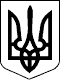                                                                                                      ПРОЕКТ                                                                                                                                                    ВЕЛИКОСЕВЕРИНІВСЬКА СІЛЬСЬКА РАДА
КІРОВОГРАДСЬКОГО РАЙОНУ КІРОВОГРАДСЬКОЇ ОБЛАСТІОДИНАДЦЯТА СЕСІЯ ВОСЬМОГО СКЛИКАННЯРІШЕННЯвід   лютого 2018року                                                                                              № с. Велика СеверинкаПро затвердження місцевої програми «Цивільний захист Великосеверинівської сільської ради» на 2018-2020 рокиНа виконання ст. 36 Закону  України «Про місцеве самоврядування в Україні», Кодексу цивільного захисту України, обласної програми цивільного захисту Кіровоградської області на      2016-2020 роки, затвердженої рішенням сесії Кіровоградської обласної ради від 25 грудня 2015 року №13, з метою запобігання виникненню надзвичайних ситуацій техногенного та природного характеру, зменшення збитків і втрат у разі їх виникнення, ефективної ліквідації наслідків надзвичайних ситуацій СІЛЬСЬКА РАДА ВИРІШИЛА:1.Затвердити місцеву програму «Цивільний захист Великосеверинівської сільської ради» на 2018-2020 роки (додається). 2.Контроль за виконанням даного рішення покласти на заступника сільського голови з господарських питань та охорони праці М. Кравченка та на постійну депутатську комісію з питань земельних відносин, будівництва, транспорту, зв’язку, екології, благоустрою, комунальної власності, житлово-комунального господарства та охорони навколишнього середовища.Сільський голова                                                                     С.ЛЕВЧЕНКОПаспорт програми   ____________________________________Обсяг фінансових ресурсів, необхідних для реалізації заходів Програми, може змінюватися шляхом внесеннявідповідних змін до сільського бюджету впродовж терміну дії Програми.ЗАТВЕРДЖЕНОРішення Великосеверинівської сільської ради«___» _________ 2018 №____ПРОГРАМА«Цивільний захист Великосеверинівської сільської ради» на 2018-2020 рокис.Велика Северинка2018 рікІ. ВСТУППрограма цивільного захисту Великосеверинівської сільської ради на 2018-2020 роки (далі – Пpoгpaмa) розроблена відповідно до вимог:Кодексу цивільного захисту України;Закону України "Про місцеві державні адміністрації";Закону України "Про Загальнодержавну цільову програму захисту населення і територій від надзвичайних ситуацій техногенного та природного характеру на 2013-2017 роки";обласної програми цивільного захисту Кіровоградської області на             2016-2020 роки, затвердженої рішенням сесії Кіровоградської обласної ради від 25 грудня 2015 року №13;районної програми цивільного захисту Кіровоградського району на 2016-2020 роки, затвердженої рішенням сесії Кіровоградської районної ради від 08 квітня 2016 року №58.Програма спрямована на запобігання виникненню надзвичайних ситуацій техногенного та природного характеру, зменшення збитків і втрат у разі їх виникнення, ефективної ліквідації наслідків надзвичайних ситуацій, що є одним із повноважень у діяльності місцевих органів виконавчої влади та місцевого самоврядування.ІІ. Визначення проблеми, на розв'язання якої спрямована ПрограмаОсновною проблемою у сфері цивільного захисту населення сільської ради є неналежний рівень матеріального і фінансового забезпечення сил і заходів цивільного захисту, застарілої системи централізованого оповіщення населення у разі виникнення надзвичайних ситуацій, протипожежного захисту населених пунктів сільської ради тощо.Потребують удосконалення структура ланки об’єднаної територіальної громади територіальної підсистеми єдиної державної системи цивільного захисту та виконання заходів цивільного захисту населення і територій сільської ради.Інформування та оповіщення органів влади та населення у разі виникнення надзвичайних ситуацій, через систему централізованого оповіщення, є одним з основних завдань цивільного захисту.Ефективне  виконання оповіщення не можливе без централізованої системи, побудованої на основі сучасних інформаційних та телекомунікаційних технологій. На сьогодні такої системи не існує.На території сільської ради функціонує 5 потенційно-небезпечних об'єктів(автозаправочних та автогазозаправочних станцій). Для ліквідації можливих аварій на даних підприємствах особовий склад сил цивільного захисту забезпечений засобами індивідуального захисту не в повному обсязі.Викликає занепокоєння і стан протипожежного захисту населених пунктів сільської ради. Приміщення закладів освіти, культури, охорони здоров'я, установ соціального захисту населення, органів виконавчої влади та місцевого самоврядування не обладнані системами протипожежного захисту. Не всі будівлі обладнані захистом від прямих попадань блискавки та її вторинних проявів. На дуже низькому рівні здійснюються заходи по підвищенню вогнестійкості будівельних конструкцій, зокрема шляхом просочення дерев’яних конструкцій вогнетривкими сумішами. Основною причиною загибелі людей на воді є користування водними об'єктами, що не призначені для купання, нехтування найпростішими правилами безпеки поводження на воді, відсутність належного облаштування пляжів та інших місць масового відпочинку населення біля водних об'єктів, в першу чергу - сезонними рятувальними постами.Таким чином, забезпечення техногенної та пожежної безпеки населених пунктів сільської ради, рятування людей під час пожеж, надзвичайних ситуацій, а також при користуванні водними об'єктами, матеріальне забезпечення належного реагування на надзвичайні ситуації потребує виділення коштів з бюджету.Без належного фінансування зазначених заходів стає не можливою організація цивільного захисту населення і територій сільської ради. ІІІ. Мета ПрограмиГоловною метою  Програми є захист населення і території сільської ради від надзвичайних ситуацій техногенного та природного характеру, послідовне зниження ризику їх виникнення, підвищення рівня безпеки населення і захищеності територій від наслідків таких ситуацій, забезпечення захисту населення, навколишнього природного середовища і небезпечних об'єктів, об'єктів підвищеної небезпеки, об'єктів з масовим перебуванням людей та населених пунктів від пожеж, підвищення рівня протипожежного захисту та створення сприятливих умов для реалізації державної політики у сфері цивільного захисту.IV. Обґрунтування шляхів і способів розв'язання проблеми, обсягів та джерел фінансування, строки та етапи виконання Програми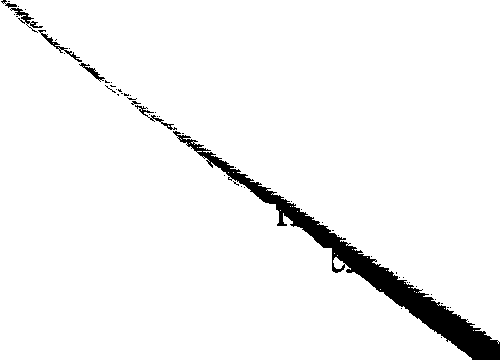 Оптимальним варіантом розв'язання проблеми захисту населення і територій від надзвичайних ситуацій техногенного та природного характеру є реалізація державної політики у сфері захисту населення і територій шляхом системного здійснення першочергових заходів щодо захисту населення і територій від надзвичайних ситуацій.Для поліпшення цивільного захисту населення є необхідність у створенні резерву продовольчих і промислових товарів першої необхідності для забезпечення особового складу сил цивільного захисту під час проведення аварійно-рятувальних та інших невідкладних робіт, постраждалого населення, захисних споруд цивільного захисту, пунктів управління та забезпечення речовим майном пунктів санітарної обробки людей.Вирішення проблемних питань у сфері пожежної безпеки в населених пунктах та на об'єктах сільської ради планується проводити шляхом впровадження організаційних засад функціонування системи протипожежного захисту на всіх рівнях, підвищення ефективності управління з боку органів державної влади та органів місцевого самоврядування з питань забезпечення пожежної безпеки, удосконалення науково-технічної і ресурсної бази.Джерелами фінансування Програми є кошти бюджету сільської ради, а також кошти підприємств, установ і організацій всіх форм власності, добровільні пожертвування фізичних і юридичних осіб, благодійних організацій та об'єднань громадян, інші незаборонені законодавством джерела.Фінансування Програми за рахунок коштів бюджету сільської ради  здійснюється в обсягах, передбачених рішеннями сільської ради про місцевий бюджет на відповідний рік, виходячи з реальних можливостей місцевого бюджету та його пріоритетів.Програму передбачається виконати в один етап, протягом 2018-2020 років.V. Перелік завдань і заходів Програми та результативні показникиУ рамках виконання Програми передбачається вирішити наступні завдання за такими основними напрямами:створення місцевої автоматизованої системи централізованого оповіщення населення на базі сучасних технологій з метою оперативного оповіщення населення про загрозу та виникнення надзвичайних ситуацій техногенного, природного або воєнного (військового) характеру;забезпечення роботи місцевої ланки територіальної підсистеми єдиної державної системи цивільного захисту в управлінні районними службами при організації та здійсненні запобіжних заходів на випадок виникнення надзвичайних ситуацій, створення передумов для їх локалізації та ліквідації, проведення невідкладних аварійно-відновлювальних робіт, надання одноразової допомоги та забезпечення нормальних умов життєдіяльності для громадян, які постраждали від наслідків надзвичайних ситуацій;створення та накопичення місцевого матеріального резерву пально-мастильних матеріалів під час проведення аварійно-рятувальних та інших невідкладних робіт;забезпечення захисту населення, навколишнього природного середовища, об'єктів підвищеної небезпеки, об'єктів з масовим перебуванням людей та населених пунктів від пожеж, підвищення рівня протипожежного захисту та створення сприятливих умов для реалізації державної політики у сфері пожежної безпеки;організація функціонування підрозділу місцевої пожежної охорони;удосконалення стану протипожежного водопостачання у населених пунктах сільської ради;попередження та ліквідація надзвичайних ситуацій (подій) на водних об'єктах;інженерний захист територій від надзвичайних ситуацій;продовження роботи з впровадження локальних систем виявлення загрози виникнення надзвичайних ситуацій на об'єктах підвищеної небезпеки і локальних систем оповіщення населення у зонах можливого ураження та персоналу зазначених об'єктів на випадок виникнення аварії;оновлення та модернізація існуючого фонду захисних споруд цивільного захисту;удосконалення системи підготовки керівного складу з питань цивільного захисту;вжиття інших комплексних та спеціальних заходів цивільного захисту.Показники ресурсного забезпечення Програми наведені у додатку 1.VI. Напрями реалізації та заходи ПрограмиПрограма розрахована на 2018-2020 роки і виконується у один етап. Виконавцями заходів Програми є Великосеверинівська сільська рада, організації, установи та підприємства усіх форм власності.Виконавці Програми у межах повноважень несуть відповідальність за повне і своєчасне виконання заходів з її реалізації, а також за раціональне використання бюджетних коштів.Напрямки реалізації та заходи Програми, а також передбачувані обсяги фінансування програми за роками наведені у додатку 3.VІІ. Координація та контроль за ходом виконання ПрограмиКонтроль за виконанням Програми здійснюється сільською радою. Основними формами контролю за реалізацією заходів та досягненням показників Програми будуть:розпорядження  голови сільської ради про встановлення контролю за ходом реалізації Програми;аналіз ходу виконання Програми та прийняття додаткових заходів, спрямованих на досягнення мети Програми;залучення засобів масової інформації для висвітлення ходу реалізації Програми._____________________________Додаток 1                                                                                     до програми цивільного захисту                                                                                     Великосеверинівської сільської ради,                                                                                     затвердженої рішенням                                                                                      Великосеверинівської сільської ради                                                                                     «___» ___________ 2018 № _____Ресурсне забезпечення програми цивільного захисту Великосеверинівської сільської радина 2018-2020 роки* - обсяги фінансування визначаються з урахуванням реальних можливостей бюджету сільської ради___________________________________________________Додаток 2до  програми цивільного захистуВеликосеверинівської сільської ради, затвердженої рішенням Великосеверинівської сільської ради«___» ____________ 2018  № ____Показники продуктупрограми цивільного захисту Великосеверинівської сільської ради на 2018-2020 роки_____________________________Додаток 3до програми цивільного захисту Великосеверинівської сільської ради, затвердженої рішенням    Великосеверинівськоїсільської ради«___» _____________ 2018 № ____Напрями діяльності та заходипрограми цивільного захисту Великосеверинівської сільської ради на 2018-2020 роки                                                                                  __________________________________________________                                                                                                           ПРОЕКТ                                                                                                                                                    ВЕЛИКОСЕВЕРИНІВСЬКА СІЛЬСЬКА РАДА
КІРОВОГРАДСЬКОГО РАЙОНУ КІРОВОГРАДСЬКОЇ ОБЛАСТІОДИНАДЦЯТА СЕСІЯ ВОСЬМОГО СКЛИКАННЯРІШЕННЯвід   лютого 2018року                                                                                              № с. Велика СеверинкаПро затвердження місцевої програми «Питна вода Великосеверинівської сільської ради» на 2018-2020 рокиНа виконання Закону  України «Про внесення змін до Закону України «Про Загальнодержавну програму «Питна вода України» на 2006-2020 роки» від 20 жовтня 2011 року №3933-VI та на виконання рішення Кіровоградської обласної ради від 17 лютого 2012 року №264 «Про затвердження обласної цільової програми «Питна вода Кіровоградської області» на 2012-2020 роки, враховуючи незадовільний екологічний стан поверхневих та підземних джерел питного водопостачання,СІЛЬСЬКА РАДА ВИРІШИЛА:1.Затвердити місцеву програму «Питна вода Великосеверинівської сільської ради» на 2018-2020 роки (додається).2. Контроль за виконанням даного рішення покласти на заступника сільського голови з господарських питань та охорони праці М. Кравченка та на постійну депутатську комісію з питань земельних відносин, будівництва, транспорту, зв’язку, екології, благоустрою, комунальної власності, житлово-комунального господарства та охорони навколишнього середовища.Сільський голова                                                                     С.ЛЕВЧЕНКОПаспорт програми_____________________________________________1 Обсяг фінансових ресурсів, необхідних для реалізації заходів Програми, може змінюватися шляхом внесення відповідних змін до сільського бюджету впродовж терміну дії Програми. ЗАТВЕРДЖЕНО
рішення Великосеверинівської сільської ради«  » ___________ 2018 № __Місцева програма«Питна вода Великосеверинівської сільської ради» на2018-2020 рокиРозділ 1. Загальні положенняМісцева  програма "Питна вода Великосеверинівської сільської ради" на 2018-2020 роки (далі - Програма) розроблена відповідно до:Закону України "Про Загальнодержавну програму "Питна вода України" на 2006-2020 роки";Закону України "Про внесення змін до Закону України "Про  Загальнодержавну програму "Питна вода України" на 2006-2020 роки";Закону України "Про питну воду та питне водопостачання".Програма спрямована на реалізацію державної політики щодо забезпечення населення території Великосеверинівської сільської ради якісною питною водою.Розроблення Програми обумовлено:незадовільним екологічним станом поверхневих та підземних джерел питного водопостачання;незадовільним технічним станом та зношеністю основних фондів систем питного водопостачання;застосуванням застарілих технологій та обладнання в системах питного водопостачання;обмеженістю інвестицій та дефіцитом фінансових ресурсів, необхідних для розвитку, утримання в належному технічному стані та експлуатації систем питного водопостачання.До складу Великосеверинівської сільської ради входить 6  сіл, а саме: Велика Северинка, Лозуватка, Підгайці, Кандаурове, Оситняжка та Петрове. Водопостачання населених пунктів сільської ради здійснюється з відкритих та підземних водозаборів. Із 6 населених пунктів сільської ради, централізованим водопостачанням забезпечена лише частина населення села Підгайці, де послуги з централізованого водопостачання надає ОКВП «Дніпро-Кіровоград». Мешканці інших  5 сіл користуються водою, для господарчо-питних потреб, з колодязів загального користування та приватних. Протяжність водопровідних мереж складає 7,5 км, з яких:-діючих – 4,154 км;- не діючих – 3,346 км. Всі мережі зношені та потребують заміни. На території Великосеверинівської сільської ради знаходиться:- 5  водозабірних свердловин, які знаходяться в несправному стані та не експлуатуються;- 63  колодязі загального користування, які знаходяться в занедбаному стані і потребують очищення, дезінфекції, ремонту та впорядкування прилеглої території.Не вирішується питання поліпшення санітарно-технічного стану сільських водопроводів, дотримання вимог Державних санітарних норм та             правил 2.2.4-171-10 «Гігієнічні вимоги до води питної, призначеної для споживання людиною». Через постійний дефіцит фінансових ресурсів у місцевому бюджеті проводяться тільки обов’язкові роботи, профілактичні заходи не здійснюються.Постійний контроль та моніторинг за якістю води здійснюється не в повному обсязі.Розділ 2. Мета ПрограмиМетою Програми є поліпшення забезпечення населення Великосеверинівської сільської ради питною водою нормативної якості в межах науково обґрунтованих нормативів питного водоспоживання, відновлення, охорона та раціональне використання джерел питного водопостачання, розвиток мережі централізованого  забезпечення споживачів питною водою, підвищення ефективності та надійності її функціонування, забезпечення конституційних прав громадян на достатній життєвий рівень та екологічну безпеку.Розділ 3. Шляхи і способи розв'язання проблемиОптимальним варіантом розв'язання проблеми є реалізація державної політики щодо розвитку та реконструкції систем централізованого водопостачання; охорони та попередження забруднення джерел питного водопостачання; доведення якості питної води до вимог державних стандартів; нормативно-правового забезпечення у сфері питного водопостачання та водовідведення; розроблення та впровадження науково-дослідних і дослідно-конструкторських розробок із застосуванням новітніх матеріалів, технологій, обладнання та приладів.Проблему передбачається розв'язати шляхом:1) упорядкування зон санітарної охорони джерел питного водопостачання; забезпечення дотримання вимог нормативних документів у сфері здійснення контролю за якістю питної води, що споживається;2) приведення до нормативних вимог зон санітарної охорони та водоохоронних зон джерел питного водопостачання, проведення оцінки екологічного та гігієнічного стану джерел питного водопостачання на відповідність установленим вимогам;3) будівництва і реконструкції водопровідних та каналізаційних очисних споруд з метою зменшення обсягів неочищених стічних вод, що скидаються у водні об'єкти, а також утилізації осадів;4) будівництва та впровадження станцій (установок) доочищення питної води із застосуванням новітніх матеріалів, технологій, обладнання, приладів та науково-дослідних і дослідно-конструкторських розробок;5) впровадження новітніх технологій, обладнання, матеріалів, приладів, використання яких спрямоване на енерго- і ресурсозбереження,  підвищення якості питної води та очищення стічних вод.Розділ 4.  Завдання і заходи ПрограмиДля досягнення визначеної мети необхідно вирішити основні завдання Програми: охорона джерел питного водопостачання та доведення якості питної води до встановлених нормативів.Завдання і заходи з виконання Програми викладено в додатку 1.Перелік конкретних заходів Програми буде формуватися щороку, виходячи з пріоритетів соціально-економічного розвитку територій, з урахуванням пропозицій мешканців сільської ради.Розділ 5.  Очікувані результати, ефективність ПрограмиВиконання Програми дасть можливість:1) забезпечити реалізацію державної політики у сфері питної води та питного водопостачання;2) підвищити якість питної води та очищення стічних вод;3) забезпечити утилізацію осадів, що утворюються під час очищення стічних вод;4) поліпшити санітарно-екологічну ситуацію  території;5) забезпечити охорону джерел питного водопостачання;6) зменшити непродуктивні втрати питної води;7) забезпечити цілодобове постачання якісної питної води населенню, що отримує послуги з централізованого водопостачання.Розділ 6.  Обсяги та джерела фінансування ПрограмиФінансування заходів Програми здійснюється за рахунок:коштів державного бюджету України;коштів обласного бюджету;коштів місцевого бюджету;коштів суб’єктів господарювання, що надають послуги з централізованого водопостачання та водовідведення відповідно до бізнес-планів і програм їх розвитку, затверджених в установленому порядку;зовнішніх і внутрішніх запозичень, грантів міжнародних організацій, коштів міжнародних програм, благодійних внесків.Обсяги та умови фінансування Програми щороку уточнюються під час підготовки проекту місцевого бюджету на відповідний рік у межах видатків, передбачених на виконання завдань і заходів Програми.Орієнтовний обсяг фінансування Програми становить   1850,169 тис. грн., з яких за рахунок державного бюджету –  330,169 тис. грн.Розділ 7.  Координація та контроль за ходом виконання програмиБезпосереднє виконання заходів Програми на місцевому рівні покладається на структурні підрозділи Великосеверинівської сільської ради та житлово-комунальне підприємство «Прометей».Виконавчий комітет Великосеверинівської сільської ради щороку корегує заходи щодо реалізації Програми за підсумками попереднього року з урахуванням можливостей їх фінансування.Відділ земельних відносин, комунальної власності, інфраструктури та житлово-комунального господарства Великосеверинівської сільської ради надає інформацію про хід виконання Програми Департаменту житлово-комунального господарства облдержадміністрації щокварталу до 10 числа місяця, наступного за звітним періодом та звітує перед депутатами Великосеверинівської сільської ради._______________________________________Додаток 1до Програми«___» ___________ 2018 № __ПЛАН ЗАХОДІВ для реалізації  місцевої програми "Питна вода Великосеверинівської сільської ради" на 2018-2020 роки                                                                                                                                                                                                     тис. грн._________________________________                                                                                                              ПРОЕКТ                                                                                                                                                    ВЕЛИКОСЕВЕРИНІВСЬКА СІЛЬСЬКА РАДА
КІРОВОГРАДСЬКОГО РАЙОНУ КІРОВОГРАДСЬКОЇ ОБЛАСТІОДИНАДЦЯТА СЕСІЯ ВОСЬМОГО СКЛИКАННЯРІШЕННЯвід   лютого 2018року                                                                                              № с. Велика СеверинкаПро затвердження Програми проведення заходів, направлених на запобігання, ліквідацію африканської чуми свиней, забезпечення контролю епізоотичної та епідемічної ситуації у Великосеверинівській ОТГ на 2018 рікВідповідно до п. 16 ч. 1 ст. 43, та пункту 22 статті 26 Закону України “Про місцеве самоврядування в Україні”, Законів України «Про ветеринарну медицину», «Про захист населення від інфекційних хвороб», «Про захист тварин від жорстокого поводження», «Про державну підтримку сільського господарства України», постанови Кабінету Міністрів України від 15.08.1992р. № 478 «Про перелік протиепізоотичних, лікувальних, лабораторно-дiагностичних, радiологiчних та інших ветеринарно-санітарних заходів, що проводяться органами державної ветеринарної медицини за рахунок вiдповiдних бюджетних та інших коштів»,СІЛЬСЬКА РАДА ВИРІШИЛА :1. Затвердити Програму проведення заходів, направлених на запобігання, ліквідацію африканської чуми свиней, забезпечення контролю епізоотичної та епідемічної ситуації у Великосеверинівській ОТГ на 2018 рік (додаток 1).2. Контроль за виконанням рішення покласти на постійну депутатську комісію з  питань  земельних  відносин, будівництва, транспорту, зв’язку, екології, благоустрою, комунальної власності, житлово-комунального  господарства  та  охорони  навколишнього  середовища.Сільський голова                                                                             С. ЛЕВЧЕНКОДодаток 1до рішення «__» _______ 2018 № ___ПРОГРАМА проведення заходів, направлених на запобігання, ліквідацію африканської чуми свиней, забезпечення контролю епізоотичної та епідемічної ситуації у Великосеверинівській ОТГ на 2018 рікПаспорт програми_____________________________________________1 Обсяг фінансових ресурсів, необхідних для реалізації заходів Програми, може змінюватися шляхом внесення відповідних змін до сільського бюджету впродовж терміну дії Програми. Обґрунтування необхідності прийняття ПрограмиЗавдяки здійсненню протиепізоотичних заходів Великосеверинівська ОТГ є стабільно благополучною щодо гостро-інфекційних, інвазійних захворювань тварин і птиці. Проте напруженою залишається ситуація, як в Україні, так і в районі з сказом тварин, а також щодо інфекцій з хронічним перебігом – туберкульоз і лейкоз великої рогатої худоби, та Африканською чумою свиней (АЧС).Програма направлена на забезпечення епізоотичного благополуччя одержання якісної та безпечної сировини і продуктів тваринного походження.З початку року в Кіровоградській області зафіксовано 37 випадків захворювань на сказ серед тварин: 5 випадків — у собак, 6 — у великої рогатої худоби, 2 — у дрібної рогатої худоби, 12 — у котів та 12 випадків зараження лисиць. Згідно з офіційними повідомленнями Міжнародного епізоотичного бюро (МЕБ) з початку 2017 року африканської чуми свиней (АЧС) зареєстровано у країнах світу: Кої-дІвуарі, Республіці Чад, Російській Федерації (РФ), Польщі, Литві, Латвії, Естонії, Молдові, Кенії та Україні.Епізоотична ситуація щодо африканської чуми свиней в Україні продовжує залишатися надмірно складно.Згідно з даними з відкритих джерел, від початку цього року в Україні зареєстровано 144 спалаху АЧС. Загалом із 2012 року і станом на 12 грудня 2017 року на території України ветеринари зареєстрували 292 випадки АЧС у 24 областях.Ветеринари зафіксували у другому півріччі поточного року в Україні 41 випадок небезпечного вірусного захворювання тварин — африканської чуми свиней (АЧС) серед худоби, що майже на третину менше у порівнянні з аналогічним періодом минулого року і першим півріччям 2017 року. За підсумками 2017 року голова Держпродспоживслужби Володимир Лапа прогнозує в Україні близько 200 спалахів АЧС. Африканська чума свиней (хвороба Монтгомері) — контагіозне вірусне захворювання домашніх і диких свиней. Для людини вірус АЧС небезпеки не несе. Захворювання передається за прямого контакту хворих тварин і здорових, через продукти зі свинини, кліщами і механічно (транспортними засобами, при переміщенні людей і тварин). Вакцини від захворювання немає. Майже все поголів'я хворих свиней гине. Вірус знищується виключно шляхом нагрівання до високих температур.Існує потенційна небезпека розповсюдження збудника африканської чуми свиней по всій території України.Одним з основних методів профілактики африканської чуми свиней є дотримання закритого режиму роботи та профілактичні щеплення поголів'я свиней в спеціалізованих господарствах різної форми власності проти класичної чуми. Програма розроблена згідно з Інструкцією щодо профілактики та боротьби з африканською чумою свиней, затвердженою наказом Міністерства  аграрної політики та продовольства України 07.03.2017 № 111, зареєстрованою в Міністерстві юстиції України 29.03.2017 за № 432/30300, Інструкцією з профілактики та ліквідації грипу птиці затвердженою наказом Міністерства аграрної політики та продовольства України 17.10.2011 N 547, зареєстрованою, в Міністерстві юстиції України 08.11.2011 р. за N 1277/20015, Інструкцією Про заходи щодо боротьби зі сказом тварин затвердженою Головним управлінням ветеринарної медицини з Держветінспекцією Мінсільгосппроду України 15.03.1994 N5, зареєстрованою в Міністерстві юстиції України 31.03.1994 за N 54/263.	Мета та основні завдання Програми.Метою Програми є недопущення занесення збудника африканської чуми свиней, а в разі виникнення даного захворювання на території району, своєчасно та організовано провести заходи, спрямовані на ліквідацію АЧС в неблагополучному пункті.Забезпечення ветеринарно-санітарного, епізоотичного благополуччя, охорона території Великосеверинівської ОТГ від занесення з інших держав або регіонів збудників хвороб тварин, забезпечення безпечності харчових продуктів тваринного походження та інших об’єктів ветеринарно-санітарного контролю і нагляду, надання адміністративних послуг, проведення діагностичних досліджень, щеплень і лікувально-профілактичних заходів по профілактиці заразних хвороб тварин, проведення ветеринарно-санітарних робіт та здійснення заходів з локалізації та ліквідації інфекційних, інвазійних та зооантропонозних хвороб тварин у виявлених неблагополучних пунктах.Фінансове забезпечення Програми.Фінансування Програми здійснюватиметься за рахунок коштів сільського бюджету у вигляді надання субвенції з місцевого бюджету державному бюджету на виконання програм соціально-економічного розвитку регіонів та інших джерел фінансування, не заборонених законодавством. Заходи та результативні показники Програмиохорона,  недопущення занесення на територію району та поширення заразних хвороб тварин, особливо спільних для людей і тварин;охорона навколишнього природного середовища та забезпечення ветеринарно-санітарного благополуччя району;забезпечення проведення комплексу заходів з діагностики, профілактики заразних хвороб тварин передбачених річним планом протиепізоотичних заходів та планами оздоровчих заходів;забезпечення районних служб, які приймають участь у профілактиці та ліквідації інфекційних захворювань, необхідними для роботи ветеринарними засобами, матеріально-технічним спеціалізованим обладнанням і транспортом, тощо;висвітлення епізоотичного стану, підготовка та поширення серед населення листівок, плакатів, буклетів, розміщення інформаційно- просвітницьких матеріалів на актуальні ветеринарні теми в місцевих засобах масової інформації.Координація та контроль за виконанням ПрограмиЗабезпечення виконання Програми здійснюють фахівці відділу агропромислового розвитку районної державної адміністрації, місцеві органи влади, районна ветеринарна служба та власники тварин господарств всіх форм власності. Координація діяльності та контроль за виконанням даної Програми покладається на сільського голову та на постійну депутатську комісію з  питань  земельних  відносин, будівництва, транспорту, зв’язку, екології, благоустрою, комунальної власності, житлово-комунального  господарства  та  охорони  навколишнього  середовища.                                                                                                             ПРОЕКТ                                                                                                                                                    ВЕЛИКОСЕВЕРИНІВСЬКА СІЛЬСЬКА РАДА
КІРОВОГРАДСЬКОГО РАЙОНУ КІРОВОГРАДСЬКОЇ ОБЛАСТІОДИНАДЦЯТА СЕСІЯ ВОСЬМОГО СКЛИКАННЯРІШЕННЯвід   лютого 2018року                                                                                              № с. Велика СеверинкаПро затвердження Програми розвитку земельних відносин на території Великосеверинівськоїсільської ради  на  2018 – 2022 роки                 Керуючись Законом України «Про місцеве самоврядування в Україні» та заслухавши інформацію сільського головиСІЛЬСЬКА РАДА ВИРІШИЛА:1. Затвердити Програму розвитку земельних відносин на території Великосеверинівської сільської ради  на  2018 – 2022 роки у новій редакції, що додається. 2. Рішення № 86 від 25 грудня 2016 року «Про програму розвитку земельних відносин на території Великосеверинівської сільської ради   на 2016-2017 роки» вважати таким, що втратило чинність.3. Рішення № 73  від 07 грудня 2016 року «Про програму розвитку земельних відносин по Оситнязькій сільській ради   Кіровоградського району на 2017-2020 роки» вважати таким, що втратило чинність. 4. Контроль  за виконанням цього рішення покласти на постійну комісію з питань земельних відносин, будівництва, транспорту, зв’язку, екології, благоустрою, комунальної власності, житлово – комунального господарства та охорони навколишнього середовища.Сільський голова                                                      С.ЛЕВЧЕНКОПаспорт програми_____________________________________________1 Обсяг фінансових ресурсів, необхідних для реалізації заходів Програми, може змінюватися шляхом внесення відповідних змін до сільського бюджету впродовж терміну дії Програми. ЗАТВЕРДЖЕНО
рішення Великосеверинівської сільської ради«  » ___________ 2018 № __Програмарозвитку земельних Відносин на території Великосеверинівської сільської ради  на  2018 – 2022 роки1. Загальні положення1.1. Земельні ресурси Великосеверинівської сільської ради Кіровоградського району Кіровоградської області:1) територія Великосеверинівської сільської ради становить 13894,37 га, площа населених пунктів – 875,94 га;2) Великосеверинівська сільська рада межує з Високобайрацькою, Букварською, Родніківською, Підліснянською, Обознівською, Трепівською, Олексіївською сільськими  радами та м. Кропивницький. Відстань до обласного центру складає 15 км;3) на території  Великосеверинівської сільської ради розташовано шість населених пунктів: с. Велика Северинка, с. Підгайці, с. Лозуватка,                             с. Кандаурове, с. Оситняжка, с. Петрове.;4) земельний фонд станом на 01 січня 2018 року складає 13894,37 га, з них: 11280,17 га - землі  сільськогосподарського призначення, 17,5 га - землі природно-заповідного та іншого природоохоронного призначення, 10,50 га - землі рекреаційного призначення, 10,92 га - землі історико-культурного призначення, 523,30 га - землі лісогосподарського призначення, 475,7 га - землі водного фонду, 223,3 га - землі промисловості, транспорту, зв’язку, енергетики, оборони та іншого призначення.Основним землекористувачем є сільськогосподарські підприємства, в оренді яких перебувають паї громадян, у тому числі: ПАСТ – 1, ТОВ  - 5, ФГ- 24, СФГ – 4.У власності і користуванні громадян знаходиться - 8991,87 га, у тому числі для ведення товарного виробництва - 7735,38 га, для ведення особистого підсобного (селянського) господарства – 682,50 га, для ведення селянського (фермерського) господарства – 195,00 га, для будівництва та обслуговування житлового будинку, господарських будівель та споруд – 378,99 га.Підприємства, організації, установи промисловості, транспорту, зв’язку займають 132,26 га.Землі державної і комунальної власності розмежовані, крім земель Оситнязького старостинського округу.1.2. У реалізації програми щодо формування територій і встановлення меж населеного пункту першочерговими заходами мають бути роботи по формуванню території та встановленню меж  населеного пункту.Обґрунтоване формування територій та встановлення меж населеного пункту дасть можливість упорядкувати адміністративно-територіальний поділ, вирішити питання соціального захисту населення, розміщення забудови, раціонального використання земель території, справедливого оподаткування та ведення контролю за використанням і охороною земель.Проекти формування території і встановлення меж населених пунктів складаються з метою створення територіальних умов для самостійного вирішення сільською радою та її виконавчим органом усіх питань місцевого життя, виходячи з інтересів населення, що проживає на даних територіях, на підставі законодавства України та повної економічної самостійності.Межі населених пунктів Підгайці, Велика Северинка, Лозуватка, Кандаурове, Оситняжка та Петрове не встановлені.Таке становище має негативний вплив на розвиток населеного пункту громади, управління земельними ресурсами, формування справедливої системи оподаткування.Для усунення цієї проблеми програмою передбачається реалізація головних завдань щодо подальшого реформування земельних відносин у населеному пункті громади шляхом обґрунтованого формування територій та встановлення і зміни меж населеного пункту.1.3. Інвентаризація земель.Одним із важливих заходів земельної реформи та перетворення земель на потужній ресурс соціально-економічного розвитку є здобуття достовірних та повних відомостей щодо площі, складу та якісних характеристик земель, про землекористувачів та землевласників (юридичних та фактичних), врегулювання суміжних меж. Достовірні дані про площі, межі, склад угідь та конфігурацію земельних ділянок надають можливість прогнозувати використання земель, передбачати надходження, обґрунтовано нараховувати земельний податок, сприяти здійсненню раціональної політики у сфері формування ринку землі. Важливо знати, які земельні ділянки не використовуються, або використовуються нераціонально, не за цільовим призначенням, всупереч вимогам земельного та природоохоронного законодавства. Засобом набуття таких знань служить інвентаризація.Метою інвентаризації земель є встановлення місця розташування об'єктів землеустрою, їх меж, розмірів, правового статусу, виявлення земель, що не використовуються, використовуються нераціонально або не за цільовим призначенням, виявлення і консервації деградованих сільськогосподарських угідь і забруднених земель, встановлення кількісних та якісних характеристик земель, необхідних для ведення державного земельного кадастру, здійснення державного контролю за використанням та охороною земель і прийняття на їх основі відповідних рішень органом виконавчої влади та органом місцевого самоврядування.Обліковим об'єктом інвентаризації є земельна ділянка, що знаходиться у власності або користуванні юридичних та фізичних осіб.Протягом 2018-2022 років в Великосеверинівській сільській раді планується провести інвентаризацію земель усіх категорій. 1.4. Проведення нормативної грошової оцінки земель населених пунктів та земель несільськогосподарського призначення за межами населених пунктів. Нормативна грошова оцінка земель є основою для визначення розміру земельного податку, орендної плати за користування земельними ділянками державної та комунальної власності, державного мита при міні, спадкуванні та даруванні земельних ділянок згідно із законом, орендної плати за земельні ділянки державної та комунальної власності, втрат сільськогосподарського та лісогосподарського виробництва, а також при розробці показників і механізмів економічного стимулювання раціонального використання та охорони земель.На сьогоднішній день виконано грошову оцінку земель населених пунктів Великосеверинівської сільської ради, але ці дані уже застарілі і вимагають повторного проведення грошової оцінки.Відповідно до внесених змін до статті 18 Закону України «Про оцінку земель» нормативна грошова оцінка земельних ділянок проводиться:1) розташованих у межах населених пунктів незалежно від їх цільового призначення - не рідше ніж один раз на 5-7 років;2) розташованих за межами населених пунктів земельних ділянок сільськогосподарського призначення - не рідше ніж один раз на 5-7 років, а несільськогосподарського призначення - не рідше ніж один раз на 7-10 років.1.5. Деградаційні процеси та їх вплив на стан земельних ресурсів Надмірне розширення площі ріллі, у тому числі на схилових землях, призвело до порушення екологічно збалансованого співвідношення сільськогосподарських угідь, лісів та водойм, що негативно позначилося на стійкість агроландшафтів і зумовило значне техногенне навантаження на екосферу.Наслідком високої господарської освоєності земельного фонду, без належних заходів щодо її охорони і відтворення, як виробничого ресурсу та важливої складової навколишнього природного середовища, є прогресуюча деградація земель, що створює загрозу екологічній безпеці.1.6. Розвиток ринку землі.Запровадження ринку землі за умови оформлення права власності на землю є вирішальним для успішного формування земельних відносин і сприяє ефективному землекористуванню та проведенню робіт з охорони земель зі сторони землевласників, стабільному надходженню земельного податку до бюджету та розвитку економіки міста у цілому.Розвиток ринку землі на сучасному етапі передбачає здійснення заходів з використання правових і економічних важелів регулювання ринкових земельних відносин щодо прискорення приватизації земельних ділянок  шляхом передачі з комунальної до приватної власності  шляхом купівлі-продажу (первинний ринок) і створення умов для вільного обігу земельних ділянок і прав на них (вторинний ринок).При цьому, законом України «Про внесення змін до Земельного кодексу України щодо порядку проведення земельних торгів у формі аукціону»  Верховною Радою України визначений чіткий порядок щодо проведення земельних торгів у формі аукціону з продажу земельних ділянок або прав на них (оренди, суперфіцію, емфітевзису). Тому, з урахуванням прийнятих змін до Земельного кодексу України сільська рада може отримати одноразовий дохід від продажу земельних ділянок та від продажу  прав на них, який буде направлений на здійснення програм соціально-економічного розвитку та збільшення фінансування соціальної сфери.2. Мета та основні завдання Програми 2.1. Необхідність розроблення Програми зумовлена визнанням того, що:1) системна економічна криза охопила також і сферу використання земельних ресурсів;2) незадовільний екологічний стан земельних ресурсів є однією з головних причин погіршення якості навколишнього природного середовища;3)  розв'язання проблем у сфері використання та охорони земель належить до пріоритетних напрямів державної політики у проведенні соціально-економічних реформ, у тому числі земельної реформи;4)   реформування господарського комплексу повинне проводитися з достатнім гарантуванням екологічної безпеки населення, відновленням стану навколишнього природного середовища, у тому числі якісного стану земель.2.2. Мета програми полягає у проведенні державної політики, спрямованої на збалансоване забезпечення потреб населення і галузей економіки у земельних ресурсах; раціональне використання та охорону земель, захисту їх від виснаження, деградації, забруднення; підвищення врожаїв та екологічно чистої продукції та забезпечення продовольчої безпеки держави; збереження ландшафтного і біологічного різноманіття та створення екологічно безпечних умов проживання населення і провадження господарської діяльності.2.3. Основними стратегічними цілями Програми є забезпечення пріоритету вимог екобезпеки у процесі використання земель, раціональне розміщення та оптимальне забезпечення земельними ресурсами виробничих сил, гармонійне поєднання господарської діяльності з охороною довкілля, підвищення родючості ґрунтів на землях сільськогосподарського призначення, захист ґрунтів від ерозії та створення на цій основі умов зростання обсягів виробництва сільськогосподарської продукції для зміцнення продовольчої безпеки країни.2.4. Основними завданнями Програми є:1) проведення аналізу стану використання та охорони земель з урахуванням використання ресурсів біосфери, які забезпечують її відтворення, функціональну рівновагу та еволюцію як бази соціально-економічного розвитку суспільства;2)  виявлення резервів земельних ресурсів, придатних для використання за цільовим призначенням у різних галузях економіки;3) проведення порівняльного аналізу намірів та потреб використання земель, визначених у загальнодержавних та регіональних програмах економічного, науково - технічного, соціального, національно-культурного розвитку, охорони довкілля, інших програмах, схемах, розвитку галузей економіки, з визначенням можливих шляхів та оптимального варіанту розв'язання проблемних питань;4) перерозподіл земель між галузями економіки, виходячи з придатності земель для використання за цільовим призначенням, обґрунтування та врахування всіх складових деградаційних процесів і явищ на землях усіх категорій та форм власності;5) призупинення процесів деградації земель і падіння родючості ґрунтів;6)  впровадження заходів щодо відтворення родючості ґрунтів на техногенно-забруднених землям сільськогосподарського призначення.2.5. Програма спрямована на забезпечення пріоритету вимог екобезпеки у процесі використання земель, раціональне розміщення та оптимальне забезпечення земельними ресурсами виробничих сил, гармонійне поєднання господарської діяльності з охороною довкілля, захист ґрунтів від ерозії та створення на цій основі умов зростання обсягів виробництва сільськогосподарської продукції для забезпечення продовольчої безпеки області шляхом:1)  запобігання деградаційним процесам ґрунтового покриву та мінімізації їх наслідків, зокрема на землях сільськогосподарського призначення шляхом впровадження ґрунтозахисних технологій та інших заходів щодо охорони родючості ґрунтів;2)  здійснення консервації деградованих, малопродуктивних та техногенно-забруднених земель;3)  резервування земель для природно-заповідного та іншого природоохоронного, оздоровчого, рекреаційного та історико-культурного використання;4)  пріоритетності екологічної безпеки та дотримання екологічних вимог охорони земель у процесі землевпорядкування територій;5)  обмеження вилучення (викупу) особливо цінних земель, зокрема сільськогосподарського призначення, для несільськогосподарських потреб;6)  пріоритетності здійснення превентивних заходів щодо земель, які ще не зазнали деградації чи зазнали її незначною мірою.3. Обґрунтування шляхів і засобів розв'язання проблем Виходячи із засад соціально-економічної політики держави на найближчий період для подолання кризового стану у сфері використання та охорони земель, зокрема земель сільськогосподарського призначення, необхідно вжити превентивних заходів. Ця проблема потребує комплексного розв'язання, а також системного підходу до еколого-економічного обґрунтування та механізму реалізації, узгодження обсягів наявних земельних ресурсів з їх потребою для розвитку економіки.Наміри та потреби використання земель визначено у загальнодержавних, регіональних програмах економічного, науково-технічного, соціального, національно-культурного розвитку, охорони довкілля, інших програмах, схемах розвитку галузей економіки, де передбачено збільшення площі земель природно-заповідного та іншого природоохоронного, рекреаційного, оздоровчого та історико-культурного призначення, а також житлової та громадської забудови з підвищенням ефективності використання земель у межах населених пунктів.З урахуванням критичного стану ґрунтів земель сільськогосподарського призначення і неможливості у найближчому майбутньому самовідтворення їх властивостей передбачено здійснення заходів з підвищення рівня родючості ґрунтів земель сільськогосподарського призначення, зокрема, підвищення рівня застосування добрив в оптимальних нормах і співвідношеннях, проведення хімічної меліорації ґрунтів у науково-обґрунтованих обсягах, термінах та дозах, впровадження науково-обґрунтованих сівозмін, елементів біологізацїї землеробства, ресурсо- та енергозберігаючих технологій відтворення родючості ґрунтів і ведення землеробства.Перспективним є формування екомережі як єдиної просторової системи ключових, сполучених, буферних та відновлювальних територій.Нерівномірне розташування рекреаційних територій ускладнює організацію відпочинку. Існуючий рекреаційний потенціал може використовуватися лише після інтенсивного освоєння територій та удосконалення функціонування рекреаційного потенціалу. Необхідно розширити території природних та окультурених ландшафтів з метою перспективного рекреаційного і лікувально-оздоровчого розвитку найбільш заселених регіонів.4. Механізм реалізації Програми 	4.1. Програма розрахована на 2018-2022 роки і має бути реалізована шляхом проведення основних заходів і робіт.Конституція України визначила, що земля є основним національним багатством і перебуває під особливою охороною держави. Держава забезпечує захист прав усіх суб'єктів права власності і господарювання, соціальну спрямованість економіки.У програмі визначені основні напрями проведення земельної реформи, намічені заходи щодо охорони земель та проведення робіт щодо відновлення і поліпшення стану ґрунтів..4.2. Програма має сприяти активізації процесу загального розвитку земельних відносин в сільській раді та докорінно поліпшити охорону земельних ресурсів. Ними слід вважати:1)  земельну реформу, реорганізацію і реструктуризацію аграрного землекористування, землевпорядні роботи з обов'язковим урахуванням не лише соціально-економічних, а й екологічних чинників і вимог, а також радикальні зміни у формах, характері та структурі використання земель;2)  розробку і реалізацію комплексу правових, нормативних, організаційних, економічних та техніко-технологічних заходів, спрямованих на запровадження контурно-меліоративної організації території аграрних підприємств і фермерських господарств, застосування грунто і природозахисних технологій у землеробстві, екологобезпечних методів хімізації сільськогосподарського виробництва та ін.;3)  створення системи ефективного та дійового контролю за екологічно грамотним використанням земель, охороною ґрунтів і виконанням заходів, спрямованих на підвищення їх родючості, за дотриманням вимог комплексної програми охорони земель у кожному аграрному підприємстві та фермерському господарстві, а також іншими власниками землі й землекористувачами;4)  проведення грошової оцінки землі, створення ринку землі, складання планів земельно-господарського землеустрою і інвентаризації земель, встановленню меж населених пунктів тощо.5. Фінансування Програми Сільська рада може приймати участь у виконанні спільних регіональних програм, затверджених сесіями обласної ради і відповідній передачі (залученні) міжбюджетних трансфертів для реалізації програм відповідно до вимог чинного законодавства на підставі укладених угод. Фінансування Програми буде виконуватись за рахунок коштів державного, обласного, місцевого бюджетів, які передбачені для цих цілей, а також за рахунок коштів, які надходять в порядку відшкодування втрат сільськогосподарського виробництва. Обсяги та умови фінансування Програми щороку уточнюються під час підготовки проектів місцевих бюджетів на відповідний рік у межах видатків, передбачених на виконання завдань і заходів Програми.6. Очікувані результати виконання Програми 6.1. Виконання передбачених Програмою заходів і завдань дасть змогу:1)  забезпечити перерозподіл земельного фонду між галузями економіки, виходячи із придатності земель для використання у складі різних за цільовим призначенням категорій земель;2)  здійснити консервацію деградованих, малопродуктивних і техногенно-забруднених земель;3) впровадити землеохоронні заходи по зменшенню темпів інтенсивного прояву водно-ерозійних процесів та виведення деградованої ріллі із сільськогосподарського виробництва і її залуження;4) створити та упорядкувати водоохоронні зони і прибережні захисні смуги водних об'єктів;5)  забезпечити збереження природних ландшафтів на землях промисловості, транспорту, зв'язку, оборони та іншого призначення;6)  розробити моделі сталого землекористування для окремих регіонів області;7)  збільшити врожаї сільськогосподарських культур, забезпечити стабільний прибуток сільськогосподарських підприємств, зміцнити їх фінансово-економічний стан, підвищити добробут сільського населення;8)  призупинити ґрунтово-деградаційні процеси зокрема зниження вмісту гумусу і досягти його бездефіцитного балансу;9)  збагатити ґрунти поживними речовинами та нормалізувати їх баланс.Виконання Програми шляхом здійснення комплексу організаційних, правових, екологічно-економічних та інших заходів дасть змогу зупинити процеси деградації ґрунтового покриву, створити стійку систему нарощування біоресурсного потенціалу земель та підвищити економічну ефективність їх використання.Таким чином, буде забезпечено:1)  в економічній сфері - підвищення ефективності суспільного виробництва завдяки більш раціональному використанню природо-ресурсного потенціалу земель, природних, економічних та інших видів ресурсів, зокрема, буде розв'язана проблема підвищення ефективності сільськогосподарського виробництва відповідно до змін у аграрному секторі області;2)  в екологічній сфері - раціональне використання та охорона земель, збагачення довкілля природними ландшафтами, забезпечення техногенно-екологічної безпеки життєдіяльності людини шляхом обґрунтування екологічно допустимих рівнів та режимів використання земель;3)  у соціальній сфері - створення та підтримання повноцінного життєвого середовища, охорона та раціональне використання історико-культурної спадщини.Удосконалення земельних відносин спрямоване на закріплення конституційного права громадян та юридичних осіб на набуття і реалізацію права власності на земельні ділянки під контролем органів влади.Реалізація Програми дозволить створити умови для удосконалення ведення земельного кадастру, гарантування прав власності на землю, забезпечить земельно-кадастровою інформацією органи  місцевого самоврядування та усіх землекористувачів.У цілому збільшиться надходження коштів до бюджету від сплати земельного податку.Проведення цих робіт також дасть змогу удосконалити взаємовідносини з бюджетом щодо платежів за землю та сприятиме більш відповідальному і господарському відношенню власників земельних ділянок до їх використання.Запровадження ринку землі, а саме проведення аукціонів та конкурсів також дає прозорість в отриманні громадянами та юридичними особами земельні ділянки в приватну власність або продажу права оренди на земельну ділянку та отримання доходу, що в значній мірі може забезпечити прискорення економічного зростання територіальної громади та збільшити надходження до бюджетів всіх рівнів.Програма є складовою частиною діяльності із забезпечення екологічної рівноваги, соціальної стабільності Великосеверинівської сільської ради.7. Контроль за виконанням програмиКонтроль за виконанням цієї Програми здійснюється постійною комісією з питань земельних відносин, будівництва, транспорту, зв’язку, екології, благоустрою, комунальної власності, житлово – комунального господарства та охорони навколишнього середовища.________________________________________________                                                                                                            ПРОЕКТ                                                                                                                                                    ВЕЛИКОСЕВЕРИНІВСЬКА СІЛЬСЬКА РАДА
КІРОВОГРАДСЬКОГО РАЙОНУ КІРОВОГРАДСЬКОЇ ОБЛАСТІОДИНАДЦЯТА СЕСІЯ ВОСЬМОГО СКЛИКАННЯРІШЕННЯвід   лютого 2018року                                                                                              № с. Велика СеверинкаПро затвердження програми «Поховання невідомих та безрідних громадян» на 2018-2023 рікНа виконання Закону  України  „Про поховання та похоронну справу”, Державних санітарних правил та норм  „Гігієнічні вимоги щодо облаштування і утримання кладовищ в населених пунктах України” ДСанПІН 2.2.2.028-99 та з метою можливості фінансування робіт з перепоховання та поховання померлих одиноких громадян, осіб без певного місця проживання, громадян, від поховання яких відмовилися рідні, знайдених невпізнаних трупів, СІЛЬСЬКА РАДА ВИРІШИЛА:1.Затвердити місцеву програму «Поховання невідомих та безрідніх громадян» на 2018-2023 роки (додається).2.Скасувати дію рішення Великосеверинівської сільської ради від 12.09.2017 року №116 «Про затвердження програми по похованню померлих та невідомих громадян на 2017-2018 роки».3.Контроль за виконанням даного рішення покласти на заступника сільського голови з господарчих питань та охорони праці сільської ради                   М. Кравченка та на постійну депутатську комісію з питань земельних відносин, будівництва, транспорту, зв’язку, екології, благоустрою, комунальної власності, житлово-комунального господарства та охорони навколишнього середовища.Сільський голова                                                                     С.ЛЕВЧЕНКОДодаток								                                                                                           Додаток 1до рішення сесії Великосеверинівської сільської ради«___» ___________ 2018 № __ПРОГРАМАпоховання невідомих та безрідних громадян на 2018-2023 роки.1.Загальна частинаПрограма поховання невідомих  та безрідних громадян на 2018-2023 роки роки (далі-Програма) визначає порядок використання коштів, виділених з місцевого бюджету на перепоховання та поховання померлих одиноких громадян, осіб без певного місця проживання, громадян, від поховання яких відмовилися рідні, знайдених невпізнаних трупів відповідно до Закону України «Про поховання та похоронну справу» та Державних санітарних правил та норм «Гігієнічні вимоги щодо облаштування і утримання кладовищ в населених пунктах України» ДСанПІН 2.2.2.028-99. Відповідно до ст.16 Закону України „Про поховання та похоронну справу” поховання померлих одиноких громадян, осіб без певного місця проживання, громадян, від поховання яких відмовилися рідні, знайдених невпізнаних трупів здійснюється за рахунок коштів відповідних місцевих бюджетів.2.Характеристика програми та метаНа території Великосеверинівської сільської ради  розташовано 14 кладовищ, з яких 3 кладовища заповнені та підлягають закриттю. Головною метою Програми є забезпечення вимог статті 16 Закону України «Про поховання та похоронну справу», а саме перепоховання та поховання померлих одиноких громадян, осіб без певного місця проживання, громадян, від поховання яких відмовилися рідні, знайдених невпізнаних трупів.Виконання програмних заходів за рахунок коштів місцевого бюджету дозволить дотримуватися санітарних норм та організації належного поховання одиноких громадян, та тих, від поховання яких відмовилися рідні, знайдених невпізнаних трупів.3.Основні завдання програми.Програма спрямована на:забезпечення належного ставлення до тіла (останків, праху) померлого;забезпечення права громадян на захоронення їхнього тіла відповідно до їх волевиявлення, якщо таке є;створення та експлуатацію об’єктів, призначених для поховання, утримання і збереження місць поховань;організацію і проведення поховань померлих або загиблих.4. Фінансове забезпечення Програми.Програма розрахована на 2018-2023 роки. Виконання заходів Програми відбуватиметься за рахунок місцевого бюджету. Орієнтовний обсяг фінансування Програми становить: тис. грн., у т.ч. видатки місцевого бюджету – 76,0 тис. грн. (додаток 2).Фінансування заходів Програми уточнюється в процесі формування місцевого  бюджету на відповідний рік.5. Очікувані результати від реалізації ПрограмиОчікуваним результатом від реалізації Програми є:-дотримання санітарних норм, завдяки виключенню можливості непоховання померлих одиноких громадян, осіб без певного місця проживання, громадян, від поховання яких відмовилися рідні, знайдених невпізнаних трупів;-створення рівних умов для поховання померлих, незалежно від їх раси, кольору шкіри, політичних та інших переконань, статі, етнічного та соціального походження, місця проживання, мовних або інших ознак;-гідне ставлення до тіла померлого;-унеможливлення випадків непоховання померлих одиноких громадян;-забезпечення безперебійної організації поховання померлих одиноких громадян.6.Контроль за виконанням Програми. Контроль за виконанням Програми здійснює головний розпорядник бюджетних коштів – Великосеверинівська сільська рада._____________________________Додаток 1до рішення сесії Великосеверинівської сільської ради«___» ___________ 2018 № __ПАСПОРТпрограми  «Поховання невідомих та безрідних громадян» на 2018-2023 рокиНачальник відділу земельних відносин, комунальної власності, інфраструктури та житлово-комунальногогосподарства Великосеверинівської сільської ради                                                                            Л.КОСАРЧУКДодаток 2до рішення сесії Великосеверинівської сільської ради«___» ___________ 2018 № __Заплановані обсяги фінансування заходів Програми за роками                                                                      тис.грн.________________________________                                                                                                             ПРОЕКТ                                                                                                                                                    ВЕЛИКОСЕВЕРИНІВСЬКА СІЛЬСЬКА РАДА
КІРОВОГРАДСЬКОГО РАЙОНУ КІРОВОГРАДСЬКОЇ ОБЛАСТІОДИНАДЦЯТА СЕСІЯ ВОСЬМОГО СКЛИКАННЯРІШЕННЯвід   лютого 2018року                                                                                              № с. Велика СеверинкаПро внесення змін до рішення Великосеверинівської сільської ради №113 від 12 вересня 2017 року 	Керуючись ст. 26 Закону України «Про місцеве самоврядування в Україні»  та заслухавши інформацію сільського голови Левченка С.В.,СІЛЬСЬКА РАДА ВИРІШИЛА:Пункт 3.12 викласти в редакції: « Військовослужбовці, які вперше призиваються до Збройних Сил України та прийняті на військову службу за контрактом».Пункт 1.2 Додатку 1 до Програми «Турбота» додати абзацом: «Виплата одноразової матеріальної допомоги сім’ям військовослужбовців, які прийняті на військову службу за контрактом до Збройних Сил України з 
01 січня 2018 року по 31 грудня 2018 року проводиться в розмірі 1000 грн. на підставі заяви військовослужбовця або члена його сім’ї, який постійно з ним проживає та завіреної печаткою Кропивницького РВК про прийняття громадянина на військову службу за контрактом. До заяви додаються довідка про склад сім’ї, копії паспорта та облікової картки платника податків заявника.» Контроль за виконанням даного рішення покласти на постійну комісію з питань земельних відносин, будівництва, транспорту, зв’язку, екології, благоустрою, комунальної власності, житлово-комунального господарства та охорони навколишнього середовища.Сільський голова							С.ЛЕВЧЕНКО                                                                       	ПРОЕКТВЕЛИКОСЕВЕРИНІВСЬКА СІЛЬСЬКА РАДА
КІРОВОГРАДСЬКОГО РАЙОНУ КІРОВОГРАДСЬКОЇ ОБЛАСТІДЕВ’ЯТА СЕСІЯ ВОСЬМОГО СКЛИКАННЯРІШЕННЯвід   лютого 2017 року                                                                                               № с. Велика СеверинкаПро відмову у наданні дозволу на розробку проектуземлеустрою щодо відведення земельної ділянкидля ведення особистого селянського господарствагр. Іващенку Ігорю Юрійовичу	Відповідно до п. 34 ст. 26 Закону України «Про місцеве самоврядування в Україні», ст. 12,118 Земельного кодексу України та розглянувши клопотання  гр. Іващенка Ігоря ЮрійовичаСІЛЬСЬКА РАДА ВИРІШИЛА:1. Відмовити гр. Іващенку Ігорю Юрійовичу у наданні дозволу на розробку проекту землеустрою щодо відведення земельної ділянки для ведення особистого селянського господарства у с. Підгайці, Кіровоградського району, Кіровоградської області в зв’язку з тим, що на зазначена земельна ділянка (згідно заяви вхід. № 237/07-19 від 26 грудня 2017 року та наданого викопіювання) відповідно до містобудівної документації «Оновлення та внесення змін до генерального плану села Підгайці Кіровоградського району Кіровоградської області» відноситься до земель житлової та  громадської забудови .Сільський голова                                                               С. ЛЕВЧЕНКО                                                                                	ПРОЕКТВЕЛИКОСЕВЕРИНІВСЬКА СІЛЬСЬКА РАДА
КІРОВОГРАДСЬКОГО РАЙОНУ КІРОВОГРАДСЬКОЇ ОБЛАСТІДЕВ’ЯТА СЕСІЯ ВОСЬМОГО СКЛИКАННЯРІШЕННЯвід   лютого 2017 року                                                                                               № с. Велика СеверинкаПро відмову у наданні дозволу на розробку проектуземлеустрою щодо відведення земельної ділянкидля ведення особистого селянського господарствагр. Гладуну Володимиру Яковичу	Відповідно до п. 34 ст. 26 Закону України «Про місцеве самоврядування в Україні», ст. 12, 118 Земельного кодексу України та розглянувши заяву гр. Гладуна Володимира ЯковичаСІЛЬСЬКА РАДА ВИРІШИЛА:1. Відмовити гр. Гладуну Володимиру Яковичу у наданні дозволу на розробку проекту землеустрою щодо відведення земельної ділянки для ведення особистого селянського господарства у с. Підгайці, Кіровоградського району, Кіровоградської області в зв’язку з тим, що відсутні графічні матеріали із зазначеним місцем розташування земельної ділянки.Сільський голова                                                               С. ЛЕВЧЕНКО                                                              ПРОЕКТ                                                                                                                                                    ВЕЛИКОСЕВЕРИНІВСЬКА СІЛЬСЬКА РАДА
КІРОВОГРАДСЬКОГО РАЙОНУ КІРОВОГРАДСЬКОЇ ОБЛАСТІОДИНАДЦЯТА СЕСІЯ ВОСЬМОГО СКЛИКАННЯРІШЕННЯвід лютого 2018року                                                                                              № с. Велика СеверинкаПро затвердження проектуземлеустрою щодо відведенняземельної ділянки для будівництва та обслуговування житлового будинку,господарських будівель і споруд(присадибна ділянка) в с. Підгайцігр. Бойку Віталію Володимировичу          Відповідно пп.34, 35, п. 2 ст. 26 Закону України “Про місцеве самоврядування в Україні”, ст.ст.12,40,81,90,91,116,118,121,125,126 Земельного кодексу України, ст.19 Закону України “Про землеустрій”, розглянувши наданий проект та заяву гр. Бойка Віталія ВолодимировичаСІЛЬСЬКА РАДА ВИРІШИЛА:1.Затвердити проект з землеустрою щодо відведення земельної ділянки у власність для будівництва та обслуговування житлового будинку господарських будівель і споруд (присадибна ділянка) загальною площею 0,1450 га із земель житлової та громадської забудови, що перебуває у запасі населеного пункту с. Підгайці  Великосеверинівської сільської ради,  в тому числі: 0,1450 га — для будівництва та обслуговування житлового будинку, господарських будівель і споруд (присадибна ділянка) гр. Бойку Віталію Володимировичу в с. Підгайці по вул. Горіхова, 38, Кіровоградського району Кіровоградської області.2. Передати у власність земельну ділянку загальною площею 0,1450 га із земель запасу населеного пункту – села Підгайці, в тому числі: 0,1450 га — для будівництва та обслуговування житлового будинку, господарських будівель і споруд (присадибна ділянка) (КВЦПЗ В.02.01), забудовані землі під житловою одно- та двоповерховою забудовою, кадастровий номер 3522581200:57:000:1069 гр. Бойку Віталію Володимировичу в с. Підгайці по вул. Горіхова, 38, Кіровоградського району Кіровоградської області.3.Зобов”язати гр. Бойка Віталія Володимировича зареєструвати в 45-ти денний термін речове право на земельну ділянку та надати копію реєстраційного документа до виконкому Великосеверинівської сільської ради.4. Контроль  за виконанням даного рішення покласти на постійну комісію з питань земельних відносин, будівництва, транспорту, зв’язку, екології, благоустрою, комунальної власності, житлово – комунального господарства та охорони навколишнього середовища постійну з питань земельних відносин, будівництва, транспорту, зв’язку, екології, благоустрою, комунальної власності, житлово – комунального господарства та охорони навколишнього середовища – голова комісії Шуляренко О.А.	      Сільський голова                                                    С. ЛЕВЧЕНКО                                                              ПРОЕКТ                                                                                                                                                    ВЕЛИКОСЕВЕРИНІВСЬКА СІЛЬСЬКА РАДА
КІРОВОГРАДСЬКОГО РАЙОНУ КІРОВОГРАДСЬКОЇ ОБЛАСТІОДИНАДЦЯТА СЕСІЯ ВОСЬМОГО СКЛИКАННЯРІШЕННЯвід   лютого 2018року                                                                                              № с. Велика СеверинкаПро затвердження проектуземлеустрою щодо відведенняземельної ділянки для будівництва та обслуговування житлового будинку,господарських будівель і споруд(присадибна ділянка) в с. Підгайцігр. Ревякіній Оксані Володимирівні          Відповідно пп.34, 35, п. 2 ст. 26 Закону України “Про місцеве самоврядування в Україні”, ст.ст.12,40,81,90,91,116,118,121,125,126 Земельного кодексу України, ст.19 Закону України “Про землеустрій”, розглянувши наданий проект та заяву гр. Ревякіної Оксани ВолодимирівніСІЛЬСЬКА РАДА ВИРІШИЛА:1.Затвердити проект з землеустрою щодо відведення земельної ділянки у власність для будівництва та обслуговування житлового будинку господарських будівель і споруд (присадибна ділянка) загальною площею 0,1500 га із земель житлової та громадської забудови, що перебуває у запасі населеного пункту с. Підгайці  Великосеверинівської сільської ради,  в тому числі: 0,1500 га — для будівництва та обслуговування житлового будинку, господарських будівель і споруд (присадибна ділянка) гр. Ревякіній Оксані Володимирівні в с. Підгайці по вул. Шахтарська, 30, Кіровоградського району Кіровоградської області.2. Передати у власність земельну ділянку загальною площею 0,1500 га із земель запасу населеного пункту – села Підгайці, в тому числі: 0,1500 га — для будівництва та обслуговування житлового будинку, господарських будівель і споруд (присадибна ділянка) (КВЦПЗ В.02.01), забудовані землі під житловою одно- та двоповерховою забудовою, кадастровий номер 3522581200:57:000:1074 гр. Ревякіній Оксані Володимирівні в с. Підгайці по вул. Шахтарська,30, Кіровоградського району Кіровоградської області.3.Зобов”язати гр. Ревякіній Оксані Володимирівні зареєструвати в 45-ти денний термін речове право на земельну ділянку та надати копію реєстраційного документа до виконкому Великосеверинівської сільської ради.4. Контроль  за виконанням даного рішення покласти на постійну комісію з питань земельних відносин, будівництва, транспорту, зв’язку, екології, благоустрою, комунальної власності, житлово – комунального господарства та охорони навколишнього середовища постійну з питань земельних відносин, будівництва, транспорту, зв’язку, екології, благоустрою, комунальної власності, житлово – комунального господарства та охорони навколишнього середовища – голова комісії Шуляренко О.А.	      Сільський голова                                                    С. ЛЕВЧЕНКО                                                              ПРОЕКТ                                                                                                                                                    ВЕЛИКОСЕВЕРИНІВСЬКА СІЛЬСЬКА РАДА
КІРОВОГРАДСЬКОГО РАЙОНУ КІРОВОГРАДСЬКОЇ ОБЛАСТІОДИНАДЦЯТА СЕСІЯ ВОСЬМОГО СКЛИКАННЯРІШЕННЯвід   лютого 2018року                                                                                              № с. Велика СеверинкаПро затвердження технічної документації  із землеустрою щодо встановлення (відновлення) меж земельної ділянки в натурі (на місцевості) для будівництва і обслуговування житловогобудинку, господарських будівель та споруд (присадибна ділянка) в с.Підгайцігр. Коновалову Григорію МиколайовичуВідповідно ст. 26 Закону України “Про місцеве самоврядування в Україні”, ст.ст. 12, 39, 40, 81, 90, 91, 116, 118,122, 125, 126 Земельного кодексу України, ст.19 Закону України “Про землеустрій”, розглянувши надану технічну документацію та заяву гр. Коновалова Григорія МиколайовичаСІЛЬСЬКА РАДА ВИРІШИЛА:1.Затвердити технічну документацію із землеустрою щодо встановлення (відновлення) меж земельної ділянки в натурі (на місцевості) загальною площею 0,1450 га в тому числі: 0,1450 га — для будівництва та обслуговування житлового будинку, господарських будівель і споруд (присадибна ділянка) в       с. Підгайці по вул. Східна, 37, Кіровоградського району Кіровоградської області гр. Коновалову Григорію Миколайовичу.2.Передати у власність земельну ділянку загальною площею 0,1450 га із земель запасу населеного пункту – села Підгайці, в тому числі: 0,1450 га — для будівництва та обслуговування жилого будинку, господарських будівель і споруд (присадибна ділянка) (код КВЦПЗ 02.01), забудовані землі під житловою одно- та двоповерховою забудовою, кадастровий номер 3522581200:57:000:1073 в      с. Підгайці по вул. Східна, 37, Кіровоградського району Кіровоградської області гр. Коновалову Григорію Миколайовичу.3.Зобов”язати гр. Коновалова Григорія Миколайовича зареєструвати в    45-ти денний термін речове право на земельну ділянку та надати копію реєстраційного документа до виконкому Великосеверинівської сільської ради.4. Контроль  за виконанням даного рішення покласти на постійну комісію з питань земельних відносин, будівництва, транспорту, зв’язку, екології, благоустрою, комунальної власності, житлово – комунального господарства та охорони навколишнього середовища постійну з питань земельних відносин, будівництва, транспорту, зв’язку, екології, благоустрою, комунальної власності, житлово – комунального господарства та охорони навколишнього середовища – голова комісії Шуляренко О.А.Сільський голова                                                               С. ЛЕВЧЕНКО                                                              ПРОЕКТ                                                                                                                                                    ВЕЛИКОСЕВЕРИНІВСЬКА СІЛЬСЬКА РАДА
КІРОВОГРАДСЬКОГО РАЙОНУ КІРОВОГРАДСЬКОЇ ОБЛАСТІОДИНАДЦЯТА СЕСІЯ ВОСЬМОГО СКЛИКАННЯРІШЕННЯвід   лютого 2018року                                                                                              № с. Велика СеверинкаПро надання дозволу на виготовленняпроекту землеустрою щодо відведенняземельної ділянки в оренду в с.Підгайцігр. Спірідоновій Валіде Миколаївні                           Відповідно  пп.34 п.1 ст. 26 Закону України “Про місцеве самоврядування в Україні”, ст.ст. 12, 34, 93, 124, 125, 134 Земельного кодексу України, ст.ст. 19, 20, 50 Закону України “Про землеустрій”, та розглянувши заяву                 гр. Спірідонової Валіди МиколаївниСІЛЬСЬКА РАДА ВИРІШИЛА:1.Надати дозвіл на розробку проекту землеустрою щодо відведення земельної ділянки в оренду гр. Спірідоновій Валіде Миколаївні орієнтовною площею 0,1400 га терміном на 25 (двадцять п’ять) років для сінокосіння та випасання худоби (КВЦПЗ А 01.08), із земель запасу сільськогосподарського призначення, пасовища, із земель комунальної власності Великосеверинівської сільської ради по вул. Шевченко с. Підгайці, Кіровоградського району, Кіровоградської області.2.Зобов”язати гр.Спірідонову Валіде Миколаївну замовити проект землеустрою щодо відведення земельної ділянки в оренду, яка вказана у п.1 данного рішення, в землевпорядній організації, що має відповідну ліцензію, та в 365 (триста шістдесят п”ять) – денний термін подати його на затвердження чергової сесії.3.В разі не виконання п.2 дане рішення втрачає свою чинність.4.Попередити гр.Спірідонову Валіде Миколаївну про те, що приступати до використання земельної ділянки до встановлення меж в натурі (на місцевості), одержання документів, що посвідчують право на неї, та їх державної реєстрації-забороняється.5.Землевпорядній організації, що буде виконувати розробку проекту землеустрою щодо відведення земельної ділянки в оренду, суворо дотримуватись вимог генеральних планів забудови населених пунктів Великосеверинівської сільської ради.6.Контроль за виконанням даного рішення покласти на сільського голову.Сільський голова                                                               С. ЛЕВЧЕНКО                                                              ПРОЕКТ                                                                                                                                                    ВЕЛИКОСЕВЕРИНІВСЬКА СІЛЬСЬКА РАДА
КІРОВОГРАДСЬКОГО РАЙОНУ КІРОВОГРАДСЬКОЇ ОБЛАСТІОДИНАДЦЯТА СЕСІЯ ВОСЬМОГО СКЛИКАННЯРІШЕННЯвід   лютого 2018року                                                                                              № с. Велика СеверинкаПро надання дозволу на виготовленняпроекту землеустрою щодо відведенняземельної ділянки в оренду гр. Волошину Михайлу Анатолійовичу          Відповідно пп.34 п.1 ст. 26  Закону України “Про місцеве самоврядування в Україні”, ст.ст.12, 34, 93, 124, 125, 126 Земельного кодексу України, ст.ст. 19, 20, 50 Закону України “Про землеустрій”, та розглянувши заяву гр. Волошина Михайла АнатолійовичаСІЛЬСЬКА РАДА ВИРІШИЛА:1.Надати дозвіл на розробку проекту землеустрою щодо відведення земельної ділянки в оренду гр.Волошину Михайлу Анатолійовичу орієнтовною площею 1,0000 га терміном на 25 (двадцять п’ять) років для сінокосіння та випасання худоби (КВЦПЗ А 01.08), із земель запасу сільськогосподарського призначення, пасовища, земель комунальної власності на території Великосеверинівської сільської ради, Кіровоградського району, Кіровоградської області.2.Зобов’язати гр.Волошина Михайла Анатолійовича замовити проект землеустрою щодо відведення земельної ділянки в оренду, яка вказана у п.1 данного рішення, в землевпорядній організації, що має відповідну ліцензію, та в 365 (триста шістдесят п”ять) – денний термін подати його на затвердження чергової сесії.3.В разі не виконання п.2 дане рішення втрачає свою чинність.4.Попередити гр. Волошина Михайла Анатолійовича про те, що приступати до використання земельної ділянки до встановлення меж в натурі (на місцевості), одержання документів, що посвідчують право на неї, та їх державної реєстрації-забороняється.5.Землевпорядній організації, що буде виконувати розробку проекту землеустрою щодо відведення земельної ділянки в оренду, суворо дотримуватись вимог генеральних планів забудови населених пунктів Великосеверинівської сільської ради.6.Контроль за виконанням даного рішення покласти на сільського голову.Сільський голова                                                               С. ЛЕВЧЕНКО                                                              ПРОЕКТ                                                                                                                                                    ВЕЛИКОСЕВЕРИНІВСЬКА СІЛЬСЬКА РАДА
КІРОВОГРАДСЬКОГО РАЙОНУ КІРОВОГРАДСЬКОЇ ОБЛАСТІОДИНАДЦЯТА СЕСІЯ ВОСЬМОГО СКЛИКАННЯРІШЕННЯвід   лютого 2018року                                                                                              № с. Велика СеверинкаПро надання дозволу на виготовленняпроекту землеустрою щодо відведенняземельної ділянки в оренду гр. Волошину Михайлу АнатолійовичуВідповідно пп.34 п.1 ст. 26  Закону України “Про місцеве самоврядування в Україні”, ст.ст.12, 34, 93, 124, 125, 126 Земельного кодексу України, ст.ст. 19, 20, 50 Закону України “Про землеустрій”, та розглянувши заяву гр. Волошина Михайла АнатолійовичаСІЛЬСЬКА РАДА ВИРІШИЛА:1.Надати дозвіл на розробку проекту землеустрою щодо відведення земельної ділянки в оренду гр.Волошину Михайлу Анатолійовичу орієнтовною площею 0,2500 га терміном на 25 (двадцять п’ять) років для сінокосіння та випасання худоби (КВЦПЗ А 01.08), із земель запасу сільськогосподарського призначення, пасовища, земель комунальної власності на території Великосеверинівської сільської ради, Кіровоградського району, Кіровоградської області.2.Зобов’язати гр.Волошина Михайла Анатолійовича замовити проект землеустрою щодо відведення земельної ділянки в оренду, яка вказана у п.1 данного рішення, в землевпорядній організації, що має відповідну ліцензію, та в 365 (триста шістдесят п”ять) – денний термін подати його на затвердження чергової сесії.3.В разі не виконання п.2 дане рішення втрачає свою чинність.4.Попередити гр. Волошина Михайла Анатолійовича про те, що приступати до використання земельної ділянки до встановлення меж в натурі (на місцевості), одержання документів, що посвідчують право на неї, та їх державної реєстрації-забороняється.5.Землевпорядній організації, що буде виконувати розробку проекту землеустрою щодо відведення земельної ділянки в оренду, суворо дотримуватись вимог генеральних планів забудови населених пунктів Великосеверинівської сільської ради.6.Контроль за виконанням даного рішення покласти на сільського голову.Сільський голова                                                               С. ЛЕВЧЕНКО                                                              ПРОЕКТ                                                                                                                                                    ВЕЛИКОСЕВЕРИНІВСЬКА СІЛЬСЬКА РАДА
КІРОВОГРАДСЬКОГО РАЙОНУ КІРОВОГРАДСЬКОЇ ОБЛАСТІОДИНАДЦЯТА СЕСІЯ ВОСЬМОГО СКЛИКАННЯРІШЕННЯвід   лютого 2018року                                                                                              № с. Велика СеверинкаПро подовження терміну дії рішенняВеликосеверинівської сільської ради№ 503 від 31 січня 2017 року Відповідно до ст. 26 Закону України “Про місцеве самоврядування в Україні”, ст. 12 Земельного кодексу України та розглянувши     заяву      гр. Шпильки Віталія АнатолійовичаСІЛЬСЬКА РАДА ВИРІШИЛА:1.Подовжити термін дії рішення Великосеверинівської сільської ради  № 503 від 31 січня 2017 року  — до січня 2018 року.Сільський голова                                                   С. ЛЕВЧЕНКО                                                              ПРОЕКТ                                                                                                                                                    ВЕЛИКОСЕВЕРИНІВСЬКА СІЛЬСЬКА РАДА
КІРОВОГРАДСЬКОГО РАЙОНУ КІРОВОГРАДСЬКОЇ ОБЛАСТІОДИНАДЦЯТА СЕСІЯ ВОСЬМОГО СКЛИКАННЯРІШЕННЯвід   лютого 2018року                                                                                              № с. Велика СеверинкаПро подовження терміну дії рішенняВеликосеверинівської сільської ради№ 504 від 31 січня 2017 року Відповідно до ст. 26 Закону України “Про місцеве самоврядування в Україні”, ст. 12 Земельного кодексу України та розглянувши заяву    гр. Шпильки Ірини ЮріївниСІЛЬСЬКА РАДА ВИРІШИЛА:1.Подовжити термін дії рішення Великосеверинівської сільської ради  № 504 від 31 січня 2017 року  — до січня 2018 року.Сільський голова                                                   С. ЛЕВЧЕНКО                                                              ПРОЕКТ                                                                                                                                                    ВЕЛИКОСЕВЕРИНІВСЬКА СІЛЬСЬКА РАДА
КІРОВОГРАДСЬКОГО РАЙОНУ КІРОВОГРАДСЬКОЇ ОБЛАСТІОДИНАДЦЯТА СЕСІЯ ВОСЬМОГО СКЛИКАННЯРІШЕННЯвід   лютого 2018року                                                                                              № с. Велика СеверинкаПро подовження терміну дії рішенняВеликосеверинівської сільської ради№ 508 від 31 січня 2017 року Відповідно до ст. 26 Закону України “Про місцеве самоврядування в Україні”, ст. 12 Земельного кодексу України та розглянувши заяву    гр. Блануци Ніни ДмитрівниСІЛЬСЬКА РАДА ВИРІШИЛА:1.Подовжити термін дії рішення Великосеверинівської сільської ради  № 508 від 31 січня 2017 року  — до січня 2018 року.Сільський голова                                                   С. ЛЕВЧЕНКО                                                              ПРОЕКТ                                                                                                                                                    ВЕЛИКОСЕВЕРИНІВСЬКА СІЛЬСЬКА РАДА
КІРОВОГРАДСЬКОГО РАЙОНУ КІРОВОГРАДСЬКОЇ ОБЛАСТІОДИНАДЦЯТА СЕСІЯ ВОСЬМОГО СКЛИКАННЯРІШЕННЯвід   лютого 2018року                                                                                              № с. Велика СеверинкаПро подовження терміну дії рішенняВеликосеверинівської сільської ради№ 264 від 14 липня 2016 року Відповідно до ст. 26 Закону України “Про місцеве самоврядування в Україні”, ст. 12 Земельного кодексу України та розглянувши заяву     гр. Заярного Михайла ВолодимировичаСІЛЬСЬКА РАДА ВИРІШИЛА:1.Подовжити термін дії рішення Великосеверинівської сільської ради  № 264 від 14 липня 2016 року  — до січня 2018 року.Сільський голова                                                   С. ЛЕВЧЕНКО                                                              ПРОЕКТ                                                                                                                                                    ВЕЛИКОСЕВЕРИНІВСЬКА СІЛЬСЬКА РАДА
КІРОВОГРАДСЬКОГО РАЙОНУ КІРОВОГРАДСЬКОЇ ОБЛАСТІОДИНАДЦЯТА СЕСІЯ ВОСЬМОГО СКЛИКАННЯРІШЕННЯвід   лютого 2018року                                                                                              № с. Велика СеверинкаПро подовження терміну дії рішенняВеликосеверинівської сільської ради№ 507 від 31 січня 2017 року Відповідно до ст. 26 Закону України “Про місцеве самоврядування в Україні”, ст. 12 Земельного кодексу України та розглянувши заяву    гр. Гриценка Миколи ОлександровичаСІЛЬСЬКА РАДА ВИРІШИЛА:1.Подовжити термін дії рішення Великосеверинівської сільської ради  № 507 від 31 січня 2017 року  — до січня 2018 року.Сільський голова                                                   С. ЛЕВЧЕНКО                                                              ПРОЕКТ                                                                                                                                                    ВЕЛИКОСЕВЕРИНІВСЬКА СІЛЬСЬКА РАДА
КІРОВОГРАДСЬКОГО РАЙОНУ КІРОВОГРАДСЬКОЇ ОБЛАСТІОДИНАДЦЯТА СЕСІЯ ВОСЬМОГО СКЛИКАННЯРІШЕННЯвід   лютого 2018року                                                                                              № с. Велика СеверинкаПро подовження терміну дії рішенняВеликосеверинівської сільської ради№ 348 від 11 жовтня 2016 року Відповідно до ст. 26 Закону України “Про місцеве самоврядування в Україні”, ст. 12 Земельного кодексу України та розглянувши заяву   гр. Довбні Вікторії СергіївниСІЛЬСЬКА РАДА ВИРІШИЛА:1.Подовжити термін дії рішення Великосеверинівської сільської ради  № 348 від 11 жовтня 2016 року  — до січня 2018 року.Сільський голова                                                   С. ЛЕВЧЕНКО                                                              ПРОЕКТ                                                                                                                                                    ВЕЛИКОСЕВЕРИНІВСЬКА СІЛЬСЬКА РАДА
КІРОВОГРАДСЬКОГО РАЙОНУ КІРОВОГРАДСЬКОЇ ОБЛАСТІОДИНАДЦЯТА СЕСІЯ ВОСЬМОГО СКЛИКАННЯРІШЕННЯвід   лютого 2018року                                                                                              № с. Велика СеверинкаПро подовження терміну дії рішенняВеликосеверинівської сільської ради№ 501 від 31 січня 2017 року Відповідно до ст. 26 Закону України “Про місцеве самоврядування в Україні”, ст. 12 Земельного кодексу України та розглянувши заяву   гр. Шпильки Тетяни ГеннадіївниСІЛЬСЬКА РАДА ВИРІШИЛА:1.Подовжити термін дії рішення Великосеверинівської сільської ради  № 501 від 31 січня 2017 року  — до січня 2018 року.Сільський голова                                                   С. ЛЕВЧЕНКО                                                              ПРОЕКТ                                                                                                                                                    ВЕЛИКОСЕВЕРИНІВСЬКА СІЛЬСЬКА РАДА
КІРОВОГРАДСЬКОГО РАЙОНУ КІРОВОГРАДСЬКОЇ ОБЛАСТІОДИНАДЦЯТА СЕСІЯ ВОСЬМОГО СКЛИКАННЯРІШЕННЯвід   лютого 2018року                                                                                              № с. Велика СеверинкаПро подовження терміну дії рішенняВеликосеверинівської сільської ради№ 352 від 11 жовтня 2016 року Відповідно до ст. 26 Закону України “Про місцеве самоврядування в Україні”, ст. 12 Земельного кодексу України та розглянувши заяву   гр. Дубового Віталія ВасильовичаСІЛЬСЬКА РАДА ВИРІШИЛА:1.Подовжити термін дії рішення Великосеверинівської сільської ради  №352 від 11 жовтня 2016 року  — до січня 2018 року.Сільський голова                                                   С. ЛЕВЧЕНКО                                                              ПРОЕКТ                                                                                                                                                    ВЕЛИКОСЕВЕРИНІВСЬКА СІЛЬСЬКА РАДА
КІРОВОГРАДСЬКОГО РАЙОНУ КІРОВОГРАДСЬКОЇ ОБЛАСТІОДИНАДЦЯТА СЕСІЯ ВОСЬМОГО СКЛИКАННЯРІШЕННЯвід   лютого 2018року                                                                                              № с. Велика СеверинкаПро надання дозволу на розробку проекту землеустрою щодо відведення у власність земельної ділянки для будівництва таобслуговування житлового будинку господарських будівель та споруд (присадибна ділянка) в селі Підгайцігр. Приходьку Роману ВасильовичуВідповідно  пп.34 п.1 ст. 26  Закону України “Про місцеве самоврядування в Україні”, ст.ст.12,39,40,81,118,121 Земельного кодексу України, ст.ст. 19, 20, 50 Закону України “Про землеустрій”, та розглянувши заяву гр.Приходка Романа ВасильовичаСІЛЬСЬКА РАДА ВИРІШИЛА:1.Надати дозвіл гр. Приходьку Роману Васильовичу на розробку проекту землеустрою щодо відведення у власність земельної ділянки орієнтовною площею 0,1300 га з них: 0,1300 га — для будівництва та обслуговування житлового будинку господарських будівель та споруд (присадибна ділянка) (КВЦПЗ В 02.01) за рахунок земель запасу населеного пункту, земель житлової та громадської забудови призначених для одно – та двоповерхової забудови в    с. Підгайці по вул. Садова, 45, Кіровоградського району Кіровоградської області.2.Зобов”язати гр. Приходька Романа Васильовича замовити проект землеустрою щодо відведення у власність земельної ділянки вказаної в п.1 цього рішення в землевпорядній організації, що має відповідну ліцензію, та на протязі 365 (триста шістдесят п”ять) днів подати його на затвердження чергової сесії.3.В разі не виконання п.2 рішення втрачає свою чинність.4.Попередити гр. Приходька Романа Васильовича про те, що приступати до використання земельної ділянки до встановлення меж в натурі (на місцевості), одержання документів, що посвідчує право на неї, та їх державної реєстрації - забороняється.5.Землевпорядній організації, що буде виконувати розробку проекту землеустрою щодо відведення у власність земельної ділянки, суворо дотримуватись вимог генеральних планів забудови населених пунктів Великосеверинівської сільської ради.6.Контроль за виконанням цього рішення покласти на землевпорядника сільської ради.Сільський голова                                                                            С. ЛЕВЧЕНКО                                                              ПРОЕКТ                                                                                                                                                    ВЕЛИКОСЕВЕРИНІВСЬКА СІЛЬСЬКА РАДА
КІРОВОГРАДСЬКОГО РАЙОНУ КІРОВОГРАДСЬКОЇ ОБЛАСТІОДИНАДЦЯТА СЕСІЯ ВОСЬМОГО СКЛИКАННЯРІШЕННЯвід   лютого 2018року                                                                                              № с. Велика СеверинкаПро затвердження проектуземлеустрою щодо відведенняземельної ділянки для будівництва та обслуговування житлового будинку,господарських будівель і споруд(присадибна ділянка) в с. Підгайцігр. Микитенко Світлані Володимирівні          Відповідно пп.34, 35, п. 2 ст. 26 Закону України “Про місцеве самоврядування в Україні”, ст.ст.12,40,81,90,91,116,118,121,125,126 Земельного кодексу України, ст.19 Закону України “Про землеустрій”, розглянувши наданий проект та заяву гр. Микитенко Світлани ВолодимирівніСІЛЬСЬКА РАДА ВИРІШИЛА:1.Затвердити проект з землеустрою щодо відведення земельної ділянки у власність для будівництва та обслуговування житлового будинку господарських будівель і споруд (присадибна ділянка) загальною площею 0,1829 га із земель житлової та громадської забудови, що перебуває у запасі населеного пункту с. Підгайці  Великосеверинівської сільської ради,  в тому числі: 0,1829 га — для будівництва та обслуговування житлового будинку, господарських будівель і споруд (присадибна ділянка) гр. Микитенко Світлані Володимирівні в с. Підгайці по пров. Річний, 13, Кіровоградського району Кіровоградської області.2. Передати у власність земельну ділянку загальною площею 0,1829 га із земель запасу населеного пункту – села Підгайці, в тому числі: 0,1829 га — для будівництва та обслуговування житлового будинку, господарських будівель і споруд (присадибна ділянка) (КВЦПЗ В.02.01), забудовані землі під житловою одно- та двоповерховою забудовою, кадастровий номер 3522581200:57:000:1070 гр. Микитенко Світлані Володимирівні в с. Підгайці по пров. Річний, 13, Кіровоградського району Кіровоградської області.3.Зобов”язати гр. Микитенко Світлану Володимирівну зареєструвати в 45-ти денний термін речове право на земельну ділянку та надати копію реєстраційного документа до виконкому Великосеверинівської сільської ради.4. Контроль  за виконанням даного рішення покласти на постійну комісію з питань земельних відносин, будівництва, транспорту, зв’язку, екології, благоустрою, комунальної власності, житлово – комунального господарства та охорони навколишнього середовища постійну з питань земельних відносин, будівництва, транспорту, зв’язку, екології, благоустрою, комунальної власності, житлово – комунального господарства та охорони навколишнього середовища – голова комісії Шуляренко О.А.Сільський голова                                                    С. ЛЕВЧЕНКО                                                              ПРОЕКТ                                                                                                                                                    ВЕЛИКОСЕВЕРИНІВСЬКА СІЛЬСЬКА РАДА
КІРОВОГРАДСЬКОГО РАЙОНУ КІРОВОГРАДСЬКОЇ ОБЛАСТІОДИНАДЦЯТА СЕСІЯ ВОСЬМОГО СКЛИКАННЯРІШЕННЯвід   лютого 2018року                                                                                              № с. Велика СеверинкаПро затвердження проектуземлеустрою щодо відведенняземельної ділянки для будівництва та обслуговування житлового будинку,господарських будівель і споруд(присадибна ділянка) в с. Підгайцігр. Стукаленку Василю Івановичу          Відповідно пп.34, 35, п. 2 ст. 26 Закону України “Про місцеве самоврядування в Україні”, ст.ст.12,40,81,90,91,116,118,121,125,126 Земельного кодексу України, ст.19 Закону України “Про землеустрій”, розглянувши наданий проект та заяву гр. Стукаленка Василя ІвановичаСІЛЬСЬКА РАДА ВИРІШИЛА:1.Затвердити проект з землеустрою щодо відведення земельної ділянки у власність для будівництва та обслуговування житлового будинку господарських будівель і споруд (присадибна ділянка) загальною площею 0,1500 га із земель житлової та громадської забудови, що перебуває у запасі населеного пункту с. Підгайці  Великосеверинівської сільської ради,  в тому числі: 0,1500 га — для будівництва та обслуговування житлового будинку, господарських будівель і споруд (присадибна ділянка) гр. Стукаленку Василю Івановичу в с. Підгайці по вул. Ливарна, 43, Кіровоградського району Кіровоградської області.2. Передати у власність земельну ділянку загальною площею 0,1500 га із земель запасу населеного пункту – села Підгайці, в тому числі: 0,1500 га — для будівництва та обслуговування житлового будинку, господарських будівель і споруд (присадибна ділянка) (КВЦПЗ В.02.01), забудовані землі під житловою одно- та двоповерховою забудовою, кадастровий номер 3522581200:57:000:1060 гр. Стукаленку Василю Івановичу в с. Підгайці по вул. Ливарній, 43, Кіровоградського району Кіровоградської області.3.Зобов”язати гр. Микитенко Світлану Володимирівну зареєструвати в 45-ти денний термін речове право на земельну ділянку та надати копію реєстраційного документа до виконкому Великосеверинівської сільської ради.4. Контроль  за виконанням даного рішення покласти на постійну комісію з питань земельних відносин, будівництва, транспорту, зв’язку, екології, благоустрою, комунальної власності, житлово – комунального господарства та охорони навколишнього середовища постійну з питань земельних відносин, будівництва, транспорту, зв’язку, екології, благоустрою, комунальної власності, житлово – комунального господарства та охорони навколишнього середовища – голова комісії Шуляренко О.А.Сільський голова                                                    С. ЛЕВЧЕНКО                                                              ПРОЕКТ                                                                                                                                                    ВЕЛИКОСЕВЕРИНІВСЬКА СІЛЬСЬКА РАДА
КІРОВОГРАДСЬКОГО РАЙОНУ КІРОВОГРАДСЬКОЇ ОБЛАСТІОДИНАДЦЯТА СЕСІЯ ВОСЬМОГО СКЛИКАННЯРІШЕННЯвід   лютого 2018року                                                                                              № с. Велика СеверинкаПро внесення змін до рішенняВеликосеверинівської сільської ради№ 259від 28 листопада 2017 рокуСІЛЬСЬКА РАДА ВИРІШИЛА:1.Внести до рішення Великосеверинівської сільської ради № 259 від   28 листопада 2017 року наступні зміни:- В пункті 1. рішення Великосеверинівської сільської ради від № 259 від 28 листопада 2017 року  слова «...орієнтовною площею 0,6000 га з них: 0,2500 га — для будівництва та обслуговування житлового будинку господарських будівель та споруд (присадибна ділянка) (КВЦПЗ В 02.01) за рахунок земель запасу населеного пункту, земель житлової та громадської забудови призначених для одно – та двоповерхової забудови, 0,3500 га - для ведення особистого селянського господарства (КВЦПЗ А 01.03), сільськогосподарські землі, рілля...» замінити на слова «...орієнтовною площею 0,3600 га з них: 0,2500 га — для будівництва та обслуговування житлового будинку господарських будівель та споруд (присадибна ділянка) (КВЦПЗ В 02.01) за рахунок земель запасу населеного пункту, земель житлової та громадської забудови призначених для одно – та двоповерхової забудови, 0,1100 га - для ведення особистого селянського господарства (КВЦПЗ А 01.03), сільськогосподарські землі, рілля...».Сільський голова                                                                С. ЛЕВЧЕНКО                                                              ПРОЕКТ                                                                                                                                                    ВЕЛИКОСЕВЕРИНІВСЬКА СІЛЬСЬКА РАДА
КІРОВОГРАДСЬКОГО РАЙОНУ КІРОВОГРАДСЬКОЇ ОБЛАСТІОДИНАДЦЯТА СЕСІЯ ВОСЬМОГО СКЛИКАННЯРІШЕННЯвід   лютого 2018року                                                                                              № с. Велика СеверинкаПро передачу в господарське віданнякомунального майна	Згідно ст.26 Закону України  «Про місцеве самоврядування», ст.136 Господарського кодексу України, ст. 143 Конституції України, ст. 10, 44, 45 Водного Кодексу України,  ст.12 Земельного Кодексу УкраїниСІЛЬСЬКА РАДА ВИРІШИЛА:1.Передати в господарське відання ЖКП «Прометей» комунальне майно територіальної громади:-водний об’єкт (ставок) загальною площею 43,0565 га, який розташований на земельні ділянці на території Великосеверинівської сільської ради Кіровоградського району Кіровоградської області,  реєстраційний номер об’єкта нерухомого майна 616783935225, кадастровий номер 3522581200:02:000:3274.2.Забов’язати ЖКП «Прометей» зареєструвати право господарського відання.3.Контроль за виконанням даного рішення покласти на сільського голову.Сільський голова                                                      С. ЛЕВЧЕНКО                                                              ПРОЕКТ                                                                                                                                                    ВЕЛИКОСЕВЕРИНІВСЬКА СІЛЬСЬКА РАДА
КІРОВОГРАДСЬКОГО РАЙОНУ КІРОВОГРАДСЬКОЇ ОБЛАСТІОДИНАДЦЯТА СЕСІЯ ВОСЬМОГО СКЛИКАННЯРІШЕННЯвід   лютого 2018року                                                                                              № с. Велика СеверинкаПро подовження терміну дії рішенняВеликосеверинівської сільської ради№ 436 від 22 листопада 2016 року Відповідно до ст. 26 Закону України “Про місцеве самоврядування в Україні”, ст. 12 Земельного кодексу України та розглянувши заяву    гр. Логвіна Артема ПавловичаСІЛЬСЬКА РАДА ВИРІШИЛА:1.Подовжити термін дії рішення Великосеверинівської сільської ради  №436 від 22 листопада 2016 року  — до січня 2018 року.Сільський голова                                                   С. ЛЕВЧЕНКО                                                              ПРОЕКТ                                                                                                                                                    ВЕЛИКОСЕВЕРИНІВСЬКА СІЛЬСЬКА РАДА
КІРОВОГРАДСЬКОГО РАЙОНУ КІРОВОГРАДСЬКОЇ ОБЛАСТІОДИНАДЦЯТА СЕСІЯ ВОСЬМОГО СКЛИКАННЯРІШЕННЯвід   лютого 2018року                                                                                              № с. Велика СеверинкаПро подовження терміну дії рішенняВеликосеверинівської сільської ради№ 358від 11 жовтня 2016 року Відповідно до ст. 26 Закону України “Про місцеве самоврядування в Україні”, ст. 12 Земельного кодексу України та розглянувши заяву   гр. Заболотного Ігоря АндрійовичаСІЛЬСЬКА РАДА ВИРІШИЛА:1.Подовжити термін дії рішення Великосеверинівської сільської ради  №358 від 11 жовтня 2016 року  — до січня 2018 року.Сільський голова                                                   С. ЛЕВЧЕНКО                                                              ПРОЕКТ                                                                                                                                                    ВЕЛИКОСЕВЕРИНІВСЬКА СІЛЬСЬКА РАДА
КІРОВОГРАДСЬКОГО РАЙОНУ КІРОВОГРАДСЬКОЇ ОБЛАСТІОДИНАДЦЯТА СЕСІЯ ВОСЬМОГО СКЛИКАННЯРІШЕННЯвід   лютого 2018року                                                                                              № с. Велика СеверинкаПро скасування рішеньВеликосеверинівської сільської ради                              Відповідно до  пп.34 п.1 ст.26 Закону України “Про місцеве самоврядування в Україні”, ст.ст. 12 Земельного кодексу України та заслухавши інформацію сільського головиСІЛЬСЬКА РАДА ВИРІШИЛА:1.Скасувати рішення Великосеверинівської сільської ради  від 23 квітня 2015 року № 1403 та  від 22 листопада 2016 року № 454 у зв’язку із прийнятим рішенням від 28 листопада 2017 року № 228 «Про припинення житлово – комунального підприємства «СЕВЕРИНПАРКСЕРВІС»».2. Контроль  за виконанням даного рішення покласти на постійну комісію з питань земельних відносин, будівництва, транспорту, зв’язку, екології, благоустрою, комунальної власності, житлово – комунального господарства та охорони навколишнього середовища постійну з питань земельних відносин, будівництва, транспорту, зв’язку, екології, благоустрою, комунальної власності, житлово – комунального господарства та охорони навколишнього середовища – голова комісії Шуляренко О.А.Сільський  голова                                                                       С. ЛЕВЧЕНКО1.Повна назва Програми Програма виконання заходів з призову громадян на військову службу та мобілізаційної підготовки на території Великосеверинівської об’єднаної територіальної громади на 2018 рік2.Ініціатор розроблення програмиВеликосеверинівська сільська рада3.Розробник програмиструктурні підрозділи Великосеверинівської сільської ради5.Співрозробники програмиКропивницький РВК6.Відповідальний виконавець програмиВеликосеверинівська сільська рада, Кропивницький РВК 7.Учасники програмиВеликосеверинівська сільська рада, Кропивницький  РВК8.Головна мета Програмидопомога в підготовці жителів громади до військової служби у Збройних Силах України, вдосконалення системи військового обліку, виконання заходів з призову громадян на строкову військову службу, військову службу за контрактом, підвищення рівня мобілізаційної підготовки та готовності до проведення мобілізації9.Термін реалізації Програми2018 рік10.Обсяг фінансових ресурсів, для реалізації програми10,0 тис. грн. 1№ з/пНазва напрямку діяльності (пріоритетні завдання)Перелік заходівпрограмиСтрок виконання ВиконавціДжерела фінансу-ванняОрієнтовні обсяги фінансування, тис. грн. Очікуванийрезультат123456781.Заходи з підготовки молоді до служби в Збройних Силах України,військово-патріотичного виховання, проведення приписки до призовної дільниці району та призову на строкову військову службуПроведення заходів щодо оповіщення, розшуку осіб, що призиваються на строкову військову службу до Збройних Сил України, забезпечення доставки до обласного збірного пункту, в тому числі оплата транспортних послуг та придбання паливно-мастильних матеріалів, вдосконалення системи ведення військового обліку, проходження медичних оглядів 2018Кропивницький РВКмісцевий бюджет3,0 Забезпечення належного обліку юнаків допризовного, призовного  віку та військовозобов’язаних2.Заходи з організації та популяризації військової служби за контрактомОплата витрат, пов’язаних з агітацією  для проходження військової служби за контрактом, доставкою кандидатів на проходження військової служби за контрактом в навчальні центри та військові частини,  в тому числі оплата транспортних послуг та придбання паливно-мастильних матеріалів2018Сільська рада Кропивницький РВКмісцевий бюджет7,00Виконання планових завдань щодо підбору кандидатів на проходження військової служби за контрактомВсього:Всього:10,01.Повна назва ПрограмиПрограма цивільного захисту Великосеверинівської сільської ради на 2018-2020 роки2.Ініціатор розроблення програмиАпарат Великосеверинівської сільської ради3.Розробник програмиВідділ земельних відносин, комунальної власності, інфраструктури та житлово-комунального господарства Великосеверинівської сільської ради4.Відповідальні виконавці програми:Великосеверинівська сільська рада5.Головна мета ПрограмиЗахист населення і території сільської ради від надзвичайних ситуацій техногенного та природного характеру, послідовне зниження ризику їх виникнення, підвищення рівня безпеки населення і захищеності територій від наслідків таких ситуацій, забезпечення захисту населення, навколишнього природного середовища і небезпечних об'єктів, об'єктів підвищеної небезпеки, об'єктів з масовим перебуванням людей та населених пунктів від пожеж, підвищення рівня протипожежного захисту та створення сприятливих умов для реалізації державної політики у сфері цивільного захисту6.Терміни реалізації програми2018 - 2020 роки7.Обсяг фінансових ресурсів для реалізації Програми3560,0 тис. грн.  1Обсяг коштів, який пропонується залучити на виконання програмиЕтапи виконання програмиЕтапи виконання програмиЕтапи виконання програмиЕтапи виконання програмиЕтапи виконання програмиУсього витрат на виконання програмиОбсяг коштів, який пропонується залучити на виконання програми2018 рік2019 рік2020 рікУсього витрат на виконання програмиОбсяг ресурсів, усьоготис. грн.530162014103560у тому числі:Місцевий бюджет*530162014103560інші джерела№з/пНазва показникаОдиниця виміруВихідні дані на початок дії програмиТерміни виконання програмиТерміни виконання програмиТерміни виконання програмиТерміни виконання програмиТерміни виконання програмиУсього за період дії програми№з/пНазва показникаОдиниця виміруВихідні дані на початок дії програми2016 рік2017 рік2018 рік2019 рік2020 рікУсього за період дії програми12345678910І.Показники продукту програмиПоказники продукту програмиПоказники продукту програмиПоказники продукту програмиПоказники продукту програмиПоказники продукту програмиПоказники продукту програмиПоказники продукту програмиПоказники продукту програми1.Реконструкція систем оповіщення, зв’язку та інформатизаціїКількість систем0112.Приведення у стан готовності для використання за призначенням захисних споруд цивільного захистуКількість споруд2443.Щорічне поповнення резерву пально-мастильних матеріалів для запобігання і ліквідації наслідків надзвичайних ситуацій.Тонн1,50,523,57,54.Обладнання приміщень закладів освіти, культури, охорони здоров'я, установ соціального захисту населення, органів виконавчої влади та місцевого самоврядування системами протипожежного захисту (установками автоматичної пожежної сигналізації).Кількість об'єктів0326115.Підвищення вогнестійкості будівель закладів освіти, культури, охорони здоров'я, установ соціального захисту населення, органів виконавчої влади та місцевого самоврядування шляхом просочення конструкцій вогнетривкими сумішами.Кількість об'єктів223411загальноосвітні школи, навчально-виховні комплекси, дитячі садкиКількість об'єктів0224будинки культури, бібліотекиКількість об'єктів224фельдшерсько-акушерські пунктиКількість об'єктів011, сільські радиКількість об'єктів01126.Монтаж (ревізія та ремонт) пристроїв захисту від прямих попадань блискавки і вторинних її проявів будівель закладів освіти, культури, охорони здоров'я, установ соціального захисту населення, органів виконавчої влади та місцевого самоврядування.Кількість об'єктів123511загальноосвітні школи, навчально-виховні комплекси, дитячі садкиКількість об'єктів022--4будинки культури, бібліотекиКількість об'єктів134фельдшерсько-акушерські пунктиКількість об'єктів011 сільські радиКількість об'єктів01127.Забезпечення протипожежного захисту приміщень (будівель) закладів освіти, культури, охорони здоров'я, установ соціального захисту населення, органів виконавчої влади та місцевого самоврядування (здійснення технічного обслуговування систем автоматичного протипожежного захисту,  пожежного спостереження, перевірка стану вогнезахисної обробки дерев’яних конструкцій, встановлення протипожежних дверей, технічне обслуговування та перезарядка вогнегасників,проведення замірів опору ізоляції електромережі).Кількість об'єктів032611загальноосвітні школи, навчально-виховні комплекси, дитячі садкиКількість об'єктів0224будинки культури, бібліотекиКількість об'єктів044фельдшерсько-акушерські пунктиКількість об'єктів011сільські радиКількість об'єктів01128.Забезпечення функціонування підрозділів місцевої пожежної охорони.Кількість підрозділів09.Облаштування пожежних гідрантів с. Підгайці.Облаштування пірсів для забору води з природних водойм.Кількість об'єктів011210.Проведення навчання керівного складу  та фахівців, діяльність яких пов’язана з організацією і здійсненням заходів з питань цивільного захисту, а також з питань пожежної безпеки посадових осіб .Кількість слухачів108883411.Заходи щодо попередження та ліквідації надзвичайних ситуацій (подій) на водних об'єктах Кількість водних об’єктів1010101010ІІ.Показники ефективності програмиПоказники ефективності програмиПоказники ефективності програмиПоказники ефективності програмиПоказники ефективності програмиПоказники ефективності програмиПоказники ефективності програмиПоказники ефективності програмиПоказники ефективності програми1.Середня вартість реконструкції однієї системи оповіщення, зв’язку та інформатизаціїТис грн.1002.Середня вартість приведення у стан готовності для використання за призначенням однієї захисної споруди цивільного захистуТис грн.403.Середня вартість однієї тонни паливно-мастильних матеріалівТис грн.20,020,020,04.Середня вартість обладнання одного приміщення (будівлі) системами протипожежного захисту.Тис грн.602001005.Середня вартість підвищення вогнестійкості однієї будівлі шляхом просочення конструкцій вогнетривкими сумішамиТис грн.30125706.Середня вартість монтажу пристроїв захисту від прямих попадань блискавки і вторинних її проявів на будівляхТис грн.30125707.Середня вартість забезпечення протипожежного захисту одного закладу освіти, культури, охорони здоров'я, установ соціального захисту населення, органів виконавчої влади та місцевого самоврядування (здійснення технічного обслуговування систем автоматичного протипожежного захисту,  пожежного спостереження, перевірка стану вогнезахисної обробки дерев’яних конструкцій, встановлення протипожежних дверей, технічне обслуговування та перезарядка вогнегасників,проведення замірів опору ізоляції електромережі)Тис грн.3030308.Середні витрати на щомісячне утримання одного підрозділу місцевої пожежної охорониТис грн. 9.Середня вартість приведення пожежних гідрантів, водоймищ до робочого стануТис грн.6014010.Середня вартість проведення навчання керівного складу  та фахівців, діяльність яких пов’язана з організацією і здійсненням заходів з питань цивільного захисту, а також посадових осіб та осіб, зайнятих на роботах пов’язаних з підвищеною пожежною небезпекою.Тис грн.1,251,251,2511.Середня вартість здійснення заходів щодо попередження та ліквідації надзвичайних ситуацій (подій) на водних об'єктахТис грн.52530ІІІ.Показники якості програмиПоказники якості програмиПоказники якості програмиПоказники якості програмиПоказники якості програмиПоказники якості програмиПоказники якості програмиПоказники якості програмиПоказники якості програми1.Реконструкція систем оповіщення, зв’язку та інформатизаціїВідсоток до потреби 01001002.Приведення у стан готовності для використання за призначенням захисних споруд цивільного захистуВідсоток до потреби 601001003.Щорічне поповнення резерву пально-мастильних матеріалів для запобігання і ліквідації наслідків надзвичайних ситуацій.Відсоток до потреби 763811001004.Обладнання приміщень (будівель) закладів освіти, культури, охорони здоров'я, установ соціального захисту населення, органів виконавчої влади та місцевого самоврядування системами протипожежного захисту (установками автоматичної пожежної сигналізації).Відсоток до потреби 027451001005.Підвищення вогнестійкості будівель закладів освіти, культури, охорони здоров'я, установ соціального захисту населення, органів виконавчої влади та місцевого самоврядування шляхом просочення конструкцій вогнетривкими сумішами.Відсоток до потреби 2045631001006.Монтаж (ревізія та ремонт) пристроїв захисту від прямих попадань блискавки і вторинних її проявів будівель закладів освіти, культури, охорони здоров'я, установ соціального захисту населення, органів виконавчої влади та місцевого самоврядування.Відсоток до норми1027551001007.Забезпечення протипожежного захисту приміщень (будівель) закладів освіти, культури, охорони здоров'я, установ соціального захисту населення, органів виконавчої влади та місцевого самоврядування (здійснення технічного обслуговування систем автоматичного протипожежного захисту,  пожежного спостереження, перевірка стану вогнезахисної обробки дерев’яних конструкцій, встановлення протипожежних дверей, технічне обслуговування та перезарядка вогнегасників,проведення замірів опору ізоляції електромережі).Відсоток до норми01001001001008.Забезпечення функціонування підрозділів місцевої пожежної охорони(надання субвенції Кіровоградському МРВ УДСНС)Відсоток до норми01001009Облаштування пожежних гідрантів с. Підгайці.Облаштування пірсів для забору води з природних водойм.Відсоток до потреби 05010010010.Проведення навчання керівного складу  та фахівців, діяльність яких пов’язана з організацією і здійсненням заходів з питань цивільного захисту, а також посадових осіб та осіб, зайнятих на роботах пов’язаних з підвищеною пожежною небезпекою.Відсоток до потреби 23557710010011.Заходи щодо попередження та ліквідації надзвичайних ситуацій (подій) на водних об'єктахВідсоток до норми100100100100100Названапрямкудіяльності (пріоритетні завдання)Перелік заходівпрограмиТермін виконання заходу ВиконавціДжерела фінансуванняОрієнтовані обсяги фінансування (вартість), тис. грн. Орієнтовані обсяги фінансування (вартість), тис. грн. Орієнтовані обсяги фінансування (вартість), тис. грн. Орієнтовані обсяги фінансування (вартість), тис. грн. Очікуваний результатНазванапрямкудіяльності (пріоритетні завдання)Перелік заходівпрограмиТермін виконання заходу ВиконавціДжерела фінансуванняусьогоу тому числі:у тому числі:у тому числі:Очікуваний результатНазванапрямкудіяльності (пріоритетні завдання)Перелік заходівпрограмиТермін виконання заходу ВиконавціДжерела фінансуванняусього201820192020Очікуваний результат1Приведення у стан готовності для використання за призначенням захисних споруд цивільного захистуЗакупівля лавок для сидіння, закупівля ємностей для води,заміна дверей вхідних та аварійного виходу, закупівля біотуалетів2018-2020Відділ земельних відносин, комунальної власності, інфраструктури та житлово-комунального господарстваФінансово-економічний відділМісцевий бюджет180-180-Буде приведено у готовність  для використання за призначенням  4 захисні споруди цивільного захисту2Створення та накопичення місцевого матеріального резерву  для запобігання і ліквідації наслідків надзвичайних ситуацій Щорічне поповнення резерву пально-мастильних матеріалів для запобігання і ліквідації наслідків надзвичайних ситуацій2018-2020Відділ земельних відносин, комунальної власності, інфраструктури та житлово-комунального господарстваФінансово-економічний відділМісцевий бюджет120105555Щорічне поповнення місцевого  матеріального  резерву відповідно до встановлених обсягів3Забезпечення пожежної та техногенної безпеки Обладнання приміщень закладів освіти, культури, охорони здоров'я, установ соціального захисту населення, органів місцевого самоврядування системами протипожежного захисту (установками автоматичної пожежної сигналізації).2018-2020Відділ земельних відносин, комунальної власності, інфраструктури та житлово-комунального господарстваФінансово-економічний відділМісцевий бюджет1180170410600Буде  обладнано приміщення11 закладів освіти, культури, охорони здоров'я, установ соціального захисту населення, органів виконавчої влади та місцевого самоврядування системами протипожежного захисту Підвищення вогнестійкості будівель закладів освіти, культури, охорони здоров'я, установ соціального захисту населення, органів виконавчої влади та місцевого самоврядування шляхом просочення конструкцій вогнетривкими сумішами.2018-2020Відділ земельних відносин, комунальної власності, інфраструктури та житлово-комунального господарстваФінансово-економічний відділМісцевий бюджет62060280280Буде  підвищено вогнестійкість 11  будівель закладів освіти, культури, охорони здоров'я, установ соціального захисту населення, органів виконавчої влади та місцевого самоврядування шляхом просочення конструкцій вогнетривкими сумішами. Монтаж (ревізія та ремонт) пристроїв захисту від прямих попадань блискавки і вторинних її проявів будівель закладів освіти, культури, охорони здоров'я, установ соціального захисту населення, органів виконавчої влади та місцевого самоврядування.2018-2020Відділ земельних відносин, комунальної власності, інфраструктури та житлово-комунального господарстваФінансово-економічний відділМісцевий бюджет62060280280Буде проведено ревізія, ремонт та монтаж пристроїв захисту від прямих попадань блискавки та її вторинних проявів 11 будівель закладів освіти, культури, охорони здоров'я, установ соціального захисту населення, органів виконавчої влади та місцевого самоврядну-вання. Забезпечення протипожежного захисту приміщень (будівель) закладів освіти, культури, охорони здоров'я, установ соціального захисту населення, органів виконавчої влади та місцевого самоврядування (здійснення технічного обслуговування систем автоматичного протипожежного захисту,  пожежного спостереження, перевірка стану вогнезахисної обробки дерев’яних конструкцій, встановлення протипожежних дверей, технічне обслуговування та перезарядка вогнегасників,проведення замірів опору ізоляції електромережі)2018-2020Відділ земельних відносин, комунальної власності, інфраструктури та житлово-комунального господарстваФінансово-економічний відділМісцевий бюджет30015135150Буде забезпечено належний проти пожеж-ний захист 11 приміщень (будівель) закладів освіти, культури, охорони здоров'я, установ соціального захисту населення, органів виконавчої влади та місцевого самоврядну-вання Забезпечення функціонування підрозділу місцевої пожежної охорони2018-2020Відділ земельних відносин, комунальної власності, інфраструктури та житлово-комунального господарстваФінансово-економічний відділМісцевий бюджетБуде  забезпечено функціонування 1 створеного підрозділу місцевої пожежної охорониОблаштування пожежних гідрантів с. Підгайці.Облаштування пірсів для забору води з природних водойм.2018-2020Відділ земельних відносин, комунальної власності, інфраструктури та житлово-комунального господарстваФінансово-економічний відділМісцевий бюджет20060140Буде побудовано 2 пірси для забору води пожежно-рятівальною технікою,забезпечено роботу пожежних гідрантів.Фінансування облаштування пожежних гідрантів передбачено програмою «Питна вода Великосеверинівської сільської ради»4Проведення навчання керівного складу  та фахівців, діяльність яких пов’язана з організацією і здійсненням заходів з питань цивільного захисту, а також з питань пожежної безпеки посадових осіб та осіб, зайнятих на роботах пов’язаних з підвищеною пожежною небезпекою.2018-2020Відділ земельних відносин, комунальної власності, інфраструктури та житлово-комунального господарстваФінансово-економічний відділМісцевий бюджет30-1515Буде забезпечено проведення щорічного навчання 8 посадових осіб та фахівців з питань цивільного захисту, пожежної та техногенної безпеки5Заходи щодо попередження та ліквідації надзвичайних ситуацій (подій) на водних об'єктах2018-2020Відділ земельних відносин, комунальної власності, інфраструктури та житлово-комунального господарстваФінансово-економічний відділМісцевий бюджет6052530Буде здійснюва-тися комплекс заходів по попередженню виникнення надзвичайних ситуацій на водних об’єктах та запобігання загибелі людей на них6Розвиток автоматизованих систем зв'язку та оповіщенняРеконструкція системи оповіщення 2018-2020Відділ земельних відносин, комунальної власності, інфраструктури та житлово-комунального господарстваФінансово-економічний відділМісцевий бюджет100-100Буде обладнано 3 пункти оповіщення населення7Надання субвенції Кіровоградському МРВ УДСНС  Придбання паливно-мастильних матеріалів, робочого повсякденного форменого одягу, аварійно-рятувального обладнання, запчастин,черевиків з високими берцами.2018-2020Фінансово-економічний відділМісцевий бюджет150150Буде забезпечено оперативне реагування у разі виникнення  пожеж, запобігання та ліквідації наслідків надзвичайних ситуацій та подійУсього на реалізацію програми3560530162014101.Повна назва Програми Місцева програма «Питна вода Великосеверинівської сільської ради» на 2018-2020 роки2.Ініціатор розроблення програмиВеликосеверинівська сільська рада 3.Розробник програмиВідділ земельних відносин, комунальної власності, інфраструктури та житлово-комунального господарства Великосеверинівської сільської ради5.Співрозробники програми-6.Відповідальний виконавець програмиВідділ земельних відносин, комунальної власності, інфраструктури та житлово-комунального господарства Великосеверинівської сільської ради7.Учасники програмиВідділ земельних відносин, комунальної власності, інфраструктури та житлово-комунального господарства Великосеверинівської сільської ради, ЖКП «Прометей»8.Головна мета Програмиохорона джерел питного водопостачання та доведення якості питної води до встановлених нормативів9.Термін реалізації Програми2018 рік10.Обсяг фінансових ресурсів, для реалізації програми:1850,169 тис. грн. 1кошти державного бюджету330,169 тис. грн.кошти бюджету місцевого самоврядування1520,0 тис. грн.№з/пНайменування заходузагальна вартістьОбсяг фінансування за рахунок коштівОбсяг фінансування за рахунок коштівОбсяг фінансування за рахунок коштівОбсяг фінансування за рахунок коштівОбсяг фінансування за рахунок коштівОбсяг фінансування за рахунок коштів№з/пНайменування заходузагальна вартість201820182019201920202020№з/пНайменування заходузагальна вартістьДержавного бюджетуМісцевих бюджетівДержавного бюджетуМісцевих бюджетівДержавного бюджетуМісцевих бюджетів1контроль  якості води 60,0-20,0-20,0-20,02очищення та впорядкування колодязів загального користування90,0-30,0-30,0-30,03капітальний ремонт водопровідних мереж централізованого водопостачання споживачів с. Велика Северинка;420,169330,16930,0-30,0-30,04будівництво та реконструкцію водопровідних мереж в с. Підгайці;160,0-100,0-30,0-30,05обладнання пожежних гідрантів на мережах водопостачання в  с. Підгайці;50,0-50,0----6Встановлення очисних споруд каналізації для школи та дитячого садочку в с. Велика Северинка1000,0---1000,0--7Встановлення та обслуговування фільтрів очищення води в школі та дитячому садочку в с. Велика Северинка та с. Оситняжка70,050,010,010,0Всього за програмою1850,169330,169280,0-1120,0-120,01.Повна назва ПрограмиПрограма проведення заходів, направлених на запобігання, ліквідацію африканської чуми свиней, забезпечення контролю епізоотичної та епідемічної ситуації у Великосеверинівській ОТГ на 2018 рік2. Ініціатор розроблення ПрограмиКіровоградське районне управління Держпродспоживслужби2.Розробник ПрограмиВеликосеверинівська сільська рада3.Відповідальні виконавці ПрограмиКропивницька районна державна лікарня ветеринарної медицини, Кіровоградське районне управління Держпродспоживслужби, Великосеверинівська сільська рада4.Головна мета ПрограмиЗабезпечення епізоотичного та епідемічного благополуччя, одержання якісної та безпечної сировини і продуктів тваринного походження5.Термін реалізації Програми2018 рік6.Обсяг фінансових ресурсів, для реалізації програми 34,0 тис. грн. 11.Повна назва Програми Програма розвитку земельних відносин на території Великосеверинівської сільськоїради  на  2018 – 2022 роки2.Ініціатор розроблення програмиВеликосеверинівська сільська рада 3.Розробник програмиВідділ земельних відносин, комунальної власності, інфраструктури та житлово-комунального господарства Великосеверинівської сільської ради5.Співрозробники програми-6.Відповідальний виконавець програмиВідділ земельних відносин, комунальної власності, інфраструктури та житлово-комунального господарства Великосеверинівської сільської ради7.Учасники програмиВідділ земельних відносин, комунальної власності, інфраструктури та житлово-комунального господарства Великосеверинівської сільської ради8.Головна мета Програмипроведення нової грошової оцінки землі, впровадження правових, організаційних, економічних, технологічних та інших заходів, спрямованих на раціональне використання земель території сільської ради, запобігання необґрунтованому вилученню земель сільськогоспода-рського призначення для несіль-ськогосподарських потреб, захисту від шкідливого антропогенного впливу, відтворення і підвищення родючості ґрунтів, забезпечення особливого режиму використання земель природоохоронного, історико-культур-ного призначення, запровадження ринку землі9.Термін реалізації Програми2018 – 2022 роки10.Обсяг фінансових ресурсів, для реалізації програми:483,0 тис. грн. 1кошти обласного бюджету398,0 тис. грн.кошти сільського бюджету85,0 тис. грн.1.Програма затверджена:2.Ініціатор розроблення програмиВеликосеверинівська сільська рада3.Дата, номер і назва розпорядження голови облдержадміністрації про розроблення програми Закон України «Про поховання та похоронну справу”4.Розробник програмиВідділ земельних відносин, комунальної власності, інфраструктури та житлово-комунального господарства Великосеверинівської сільської ради5.Співрозробники програми -6.Відповідальний виконавець програмиВідділ земельних відносин, комунальної власності, інфраструктури та житлово-комунального господарства Великосеверинівської сільської ради7.Учасники програми Відділ земельних відносин, комунальної власності, інфраструктури та житлово-комунального господарства Великосеверинівської сільської ради8.Терміни реалізації програми2018-2023 роки8.1.Етапи виконання програми(для довгострокових програм)9.Перелік місцевих бюджетів, які беруть участь у виконанні програми (для комплексних програм )Державний, місцевий бюджети 10.Загальний (прогнозний) обсяг фінансових ресурсів, необхідних для реалізації програми, усього,у тому числі:76,0 тис.грн.10.кошти державного бюджету-10.кошти бюджету місцевого самоврядування76,0 тис.грн.10.Основні джерела фінансування програмиРеалізація програми здійснюватиметься за рахунок коштів сільського бюджету. Крім того, прогнозується залучення коштів за рахунок інших джерел фінансування, не заборонених чинним законодавством.№з/пЗахідОбсяги фінансування за роками (місцевий бюджет)Обсяги фінансування за роками (місцевий бюджет)Обсяги фінансування за роками (місцевий бюджет)Обсяги фінансування за роками (місцевий бюджет)Обсяги фінансування за роками (місцевий бюджет)Обсяги фінансування за роками (місцевий бюджет)Усього№з/пЗахід201820192020202120222023Усього1.перепоховання в зв’язку з будівництвом стадіону в с. Свелика Северинка40,0-----40,02.поховання невідомих, безрідних (згідно з Законом України "Про поховання та похоронну справу")5,05,05,07,07,07,036,0Усього за Програмою45,05,05,07,07,07,076,0                                                                                                            ПРОЕКТ                                                                                                                                                    ВЕЛИКОСЕВЕРИНІВСЬКА СІЛЬСЬКА РАДА
КІРОВОГРАДСЬКОГО РАЙОНУ КІРОВОГРАДСЬКОЇ ОБЛАСТІОДИНАДЦЯТА СЕСІЯ ВОСЬМОГО СКЛИКАННЯРІШЕННЯвід   лютого 2018року                                                                                              № с. Велика СеверинкаПро внесення змін до рішення Великосеверинівської сільської ради №187 від 27 жовтня 2017 року 	Керуючись ст. 26 Закону України «Про місцеве самоврядування в Україні»  та заслухавши інформацію сільського голови Левченка С.В.,СІЛЬСЬКА РАДА ВИРІШИЛА:Замінити по тексту рішення  №187 від 27 жовтня 2017 року слова «ЖКП «Северинпарксервіс» на «ЖКП «Прометей».Контроль за виконанням даного рішення покласти на постійну комісію з питань земельних відносин, будівництва, транспорту, зв’язку, екології, благоустрою, комунальної власності, житлово-комунального господарства та охорони навколишнього середовища.Сільський голова							С.ЛЕВЧЕНКО